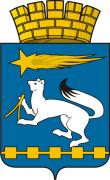 АДМИНИСТРАЦИЯ ГОРОДСКОГО ОКРУГА НИЖНЯЯ САЛДАП О С Т А Н О В Л Е Н И Е27.11.2019						                                                        № 735г. Нижняя СалдаГлава городского округа                          					  Е.В. МатвееваМуниципальная программа  «По профилактике терроризма, экстремизма                    и  гармонизации межнациональных и межконфессиональных отношений,                 а также по реализации дополнительных мер, направленных на предупреждение межнациональных конфликтов и обеспечения национального согласияна территории городского округа Нижняя Салда до 2025 года»ПАСПОРТ муниципальной программы «По профилактике терроризма, экстремизма                   и  гармонизации межнациональных и межконфессиональных отношений,                   а также по реализации дополнительных мер, направленных на предупреждение межнациональных конфликтов и обеспечения национального согласияна территории городского округа Нижняя Салда до 2025 года»Раздел 1.  Характеристика  и анализ текущего состояния сферыТерроризм и экстремизм - сложные социально-политические проблемы современного российского общества, что связано, в первую очередь, с многообразием террористических и экстремистских проявлений, неоднородным составом организаций экстремистской направленности, которые оказывают дестабилизирующее влияние на социально-политическую обстановку в стране.В настоящее время цели и задачи противодействия терроризму и экстремизму приобретают во многом определяющее значение не только для органов государственной власти, но и для органов местного самоуправления. Именно на муниципальном уровне возникают и развиваются отношения с представителями различных, в том числе, национально-культурных сообществ. Здесь решаются вопросы строительства культовых зданий (храмов, мечетей и синагог), обеспечивается дошкольное, общее и дополнительное образование, организуются и проводятся досуговые и массовые мероприятия. На этом уровне обеспечиваются условия для непосредственной деятельности средств массовой информации, правозащитных, религиозных, молодежных организаций и объединений, политических партий, иных институтов гражданского общества.Экстремистские организации и их члены используют любые социальные, этнические и религиозные осложнения, разногласия между политическими партиями и объединениями, иные факторы нестабильности в целях достижения своих идеологических и политических интересов.Общественная опасность объединений экстремистской направленности и необходимость принятия эффективных мер по противодействию и усилению борьбы с проявлениями любых форм экстремизма очевидна. Довольно часто действия экстремистов приобретают характер вандализма, выражаются в осквернении зданий, порче имущества как государственного, так и личного.Наиболее подвержена риску экстремистского влияния молодежь, это вызвано как социально-экономическими, так и этнорелигиозными факторами.Особую настороженность вызывает снижение общеобразовательного и общекультурного уровня молодых людей, чем пользуются экстремистски настроенные радикальные политические и религиозные силы.Таким образом, экстремизм и терроризм представляют реальную угрозу общественной безопасности, подрывает авторитет органов государственной власти и органов  местного самоуправления,  оказывает негативное влияние на все сферы жизни. Экстремистские и террористические проявления вызывают социальную напряженность, влекут затраты населения, организаций и предприятий на ликвидацию прямого и косвенного ущерба от преступных деяний.Описание территориальной структуры, социально экономического состояния городского округа Нижняя Салда.Городской округ Нижняя Салда — муниципальное образование в Свердловской области, относится к Горнозаводскому управленческому округу. Городской округ Нижняя Салда расположен на севере Свердловской области у пересечения 63-й параллели с 60-м меридианом в  от 
города Екатеринбурга и  от города Москвы.Территория муниципального образования граничит на востоке и юго-востоке с Алапаевским муниципальным образованием, а на юге, западе и севере с Верхнесалдинским городским округом.Нижняя Салда — город, являющийся административным центром городского округа, в состав которого входят: село Акинфиево (в 18 км от города Нижняя Салда), село Медведево (в  от города Нижняя Салда), поселок Шайтанский рудник (в  от города Нижняя Салда), поселок Встреча (в  от города Нижняя Салда).По данным Управления Федеральной службы государственной статистики по Свердловской области и Курганской области численность населения городского округа Нижняя Салда по состоянию на 01.01.2019 составила 17 627 человека, в том числе 17 345 человек городское население и 282 человека население сельской местности.В период с 2010 по 2018 годы постоянное население городского округа уменьшилось на 710 человек или на 3,9 % (от общей численности населения 2010 года). Демографическая ситуация в этот период характеризуется относительной стабильностью при общей тенденции снижения численности населения. Наблюдается естественная убыль населения.Можно предположить, что демографическая ситуация в ближайшее время во многом будет определяться состоянием экономики городского округа, а миграционный отток населения может быть сглажен возможностью трудоустройства в близко расположенном городе Верхняя Салда.Что касается национального состава населения, то преобладает (93,4%) русское население, 1,2% жителей – украинцы, 1,1% - татары, 0,7% - башкиры и другие.В 2018 году на территории городского округа Нижняя Салда первично поставлено на миграционный учет 552 иностранных граждан (АППГ – 664). В городском округе Нижняя Салда прослеживается положительная динамика относительно такого показателя, как уровень безработицы, который за 8 лет снизился на 0,95 процентных пункта (по состоянию на 01.01.2010 – 1,57%) и по состоянию на 01.01.2019 составил 0,62%.На  территории городского округа зарегистрированы две религиозные организации – местная православная религиозная организация приход во имя святого князя Александра Невского города Нижняя Салда Свердловской области Нижнетагильской епархии русской православной церкви и местная православная религиозная организация приход во имя святого Николая Чудотворца города Нижняя Салда Свердловской области Нижнетагильской епархии русской православной церкви.Этнические сообщества и национально-культурные организации на территории ГО не зарегистрированы.Националистические партии, группировки, а так же различные религиозные организации, не являющиеся традиционными для Свердловской области, на территории городского округа не выявлены.В период с 2013 года конфликты на национальной или религиозной почве или факты, которые могут способствовать возникновению таких конфликтов в будущем, факты проявлений национального или религиозного экстремизма (осквернение культовых зданий и иные действия, направленные на разжигание национальной и религиозной розни, и иное) на территории городского округа не зафиксированы.В городском округе в целях сохранения стабильных межнациональных отношений, развития межнационального и религиозного добрососедства создан наблюдательный Совет по национальным вопросам и реализации социальной политики на территории городского округа Нижняя Салда, под председательством главы городского округа. Для решения вопросов по профилактике экстремизма,  терроризма, минимизации и ликвидации последствий его проявления на территории городского округа, созданы Антитеррористическая комиссия в городском округе Нижняя Салда и межведомственная комиссия по профилактике экстремизм в городском округе Нижняя Салда.Раздел 2. Цели и задачи муниципальной программы, целевые показатели реализации муниципальной программыЦели, задачи и целевые показатели реализации муниципальной программы «По профилактике терроризма, экстремизма и  гармонизации межнациональных и межконфессиональных отношений, а также по реализации дополнительных мер, направленных на предупреждение межнациональных конфликтов и обеспечения национального согласия на территории городского округа Нижняя Салда до 2025 года»  приведены в приложении №3 к настоящей муниципальной программе.Раздел 3. План мероприятий по выполнению муниципальной программы
     	План мероприятий по выполнению муниципальной программы «По профилактике терроризма, экстремизма и  гармонизации межнациональных и межконфессиональных отношений, а также по реализации дополнительных мер, направленных на предупреждение межнациональных конфликтов и обеспечения национального согласия на территории городского округа Нижняя Салда до 2025 года»  приведены в приложении № 4 к настоящей муниципальной программе.Приложение № 1 к муниципальной программе «По профилактике терроризма, экстремизма и  гармонизации межнациональных и межконфессиональных отношений, а также по реализации дополнительных мер, направленных на предупреждение межнациональных конфликтов и обеспечения национального согласия на территории городского округа Нижняя Салда до 2025 года»Подпрограмма «Профилактика терроризма, а также минимизация и (или) ликвидация последствий его проявлений в городском округе Нижняя Салда             до 2025 года»Паспорт подпрограммы «Профилактика терроризма, а также минимизация                и (или) ликвидация последствий его проявлений в городском округе Нижняя Салда до 2025 года»Раздел 1.  Характеристика  и анализ текущего состояния сферыПо итогам первого полугодия 2019 года социально – экономическая обстановка на территории городского округа стабильна. Уровень безработицы составил 0,67 % (аналогичный период прошлого года – 0,6%). Задержки заработной платы и массовых увольнений не зафиксированы.Массовых антиобщественных мероприятий не проводилось. На  территории городского округа зарегистрированы две религиозные организации – местная православная религиозная организация приход во имя святого князя Александра Невского города Нижняя Салда Свердловской области Нижнетагильской епархии русской православной церкви и местная православная религиозная организация приход во имя святого Николая Чудотворца города Нижняя Салда Свердловской области Нижнетагильской епархии русской православной церкви.Националистические партии, группировки, а так же различные религиозные организации, не являющиеся традиционными для Свердловской области, на территории городского округа не выявлены.Конфликты на национальной или религиозной почве или факты, которые могут способствовать возникновению таких конфликтов в будущем, факты проявлений национального или религиозного экстремизма (осквернение культовых зданий и иные действия, направленные на разжигание национальной и религиозной розни, и иное) на территории городского округа не зафиксированы.Преступлений в данной сфере на территории городского округа Нижняя Салда не зарегистрированы.Результатом реализации подпрограммы является создание условий для своевременного выявления и устранения причин и условий, способствующих проявлениям терроризма.Раздел 2. Цели, задачи и целевые показатели подпрограммыЦели, задачи и целевые показатели подпрограммы «Профилактика терроризма, а также минимизация и (или) ликвидация последствий его проявлений в городском округе Нижняя Салда до 2025 года» приведены в приложении № 3 к настоящей муниципальной программе.Целевые показатели подпрограммы рассчитываются по методикам, которые приведены в приложении № 5 к настоящей муниципальной программе.Раздел 3. План мероприятий по выполнению муниципальной программы
	Механизм реализации подпрограммы     «Профилактика терроризма, а также минимизация и (или) ликвидация последствий его проявлений в городском округе Нижняя Салда до 2025 года» представляет скоординированные по срокам и направлениям мероприятия с указанием исполнителей.Ответственные исполнители за реализацию мероприятий:План мероприятий по выполнению подпрограммы «Профилактика терроризма, а также минимизация и (или) ликвидация последствий его проявлений в городском округе Нижняя Салда до 2025 года» приведен в приложении № 4к настоящей муниципальной программе.Приложение № 2к муниципальной программе «По профилактике терроризма, экстремизма и  гармонизации межнациональных и межконфессиональных отношений, а также по реализации дополнительных мер, направленных на предупреждение межнациональных конфликтов и обеспечения национального согласия на территории городского округа Нижняя Салда до 2025 года»Подпрограмма «Профилактика экстремизма и  гармонизация межнациональных и межконфессиональных отношений, а также  реализация дополнительных мер, направленных на предупреждение межнациональных конфликтов                             и обеспечения национального согласия на территории городского округа Нижняя Салда до 2025 года»Паспорт подпрограммы «Профилактика экстремизма и  гармонизация межнациональных и межконфессиональных отношений, а также  реализация дополнительных мер, направленных на предупреждение межнациональных конфликтов и обеспечения национального согласия на территории городского округа Нижняя Салда до 2025 года»Раздел 1.  Характеристика  и анализ текущего состояния сферыПо данным Управления Федеральной службы государственной статистики по Свердловской области и Курганской области численность населения городского округа Нижняя Салда по состоянию на 01.01.2019составила 17 627 человека, в том числе 17 345 человек городское население и 282 человека население сельской местности.Национальный состав населения - (93,4%) русское население, 1,2% жителей – украинцы, 1,1% - татары, 0,7% - башкиры и другие.В 2018 году на территории городского округа Нижняя Салда первично поставлено на миграционный учет 552 иностранных граждан (аналогичный период прошлого года – 664). На  территории городского округа зарегистрированы две религиозные организации – местная православная религиозная организация приход во имя святого князя Александра Невского города Нижняя Салда Свердловской области Нижнетагильской епархии русской православной церкви и местная православная религиозная организация приход во имя святого Николая Чудотворца города Нижняя Салда Свердловской области Нижнетагильской епархии русской православной церкви.Этнические сообщества и национально-культурные организации на территории городского округа Нижняя Салда не зарегистрированы.В период с 2013 года конфликты на национальной или религиозной почве или факты, которые могут способствовать возникновению таких конфликтов в будущем, факты проявлений национального или религиозного экстремизма (осквернение культовых зданий и иные действия, направленные на разжигание национальной и религиозной розни, и иное) на территории городского округа не зафиксированы.В городском округе в целях сохранения стабильных межнациональных отношений, развития межнационального и религиозного добрососедства создан наблюдательный Совет по национальным вопросам и реализации социальной политики на территории городского округа Нижняя Салда, под председательством главы городского округа.Результатом реализации подпрограммы является создание условий для межнационального мира и согласия, гармонизацию межнациональных (межэтнических) отношений на территории городского округа Нижняя Салда.Раздел 2. Цели, задачи и целевые показатели подпрограммыЦели, задачи и целевые показатели подпрограммы «Профилактика экстремизма и  гармонизация межнациональных и межконфессиональных отношений, а также  реализация дополнительных мер, направленных на предупреждение межнациональных конфликтов и обеспечения национального согласия на территории городского округа Нижняя Салда до 2025 года» приведены в приложении № 3к настоящей муниципальной программе.Раздел 3. План мероприятий по выполнению муниципальной программыМеханизм реализации подпрограммы «Профилактика экстремизма и  гармонизация межнациональных и межконфессиональных отношений, а также  реализация дополнительных мер, направленных на предупреждение межнациональных конфликтов и обеспечения национального согласия на территории городского округа Нижняя Салда до 2025 года» представляет скоординированные по срокам и направлениям мероприятия с указанием исполнителей.Ответственные исполнители за реализацию мероприятий:	План мероприятий по выполнению подпрограммы «Профилактика экстремизма и  гармонизация межнациональных и межконфессиональных отношений, а также  реализация дополнительных мер, направленных на предупреждение межнациональных конфликтов и обеспечения национального согласия на территории городского округа Нижняя Салда до 2025 года» приведены в приложении № 4к настоящей муниципальной программе.Приложение № 3к муниципальной программе «По профилактике терроризма, экстремизма и  гармонизации межнациональных и межконфессиональных отношений, а также по реализации дополнительных мер, направленных на предупреждение межнациональных конфликтов и обеспечения национального согласия на территории городского округа Нижняя Салда до 2025 года»ЦЕЛИ, ЗАДАЧИ И ЦЕЛЕВЫЕ ПОКАЗАТЕЛИРЕАЛИЗАЦИИ МУНИЦИПАЛЬНОЙ ПРОГРАММЫ«По профилактике терроризма, экстремизма и  гармонизации межнациональных и межконфессиональных отношений,                 а также по реализации дополнительных мер, направленных на предупреждение межнациональных конфликтов и обеспечения национального согласия на территории городского округа Нижняя Салда до 2025 года»Приложение № 4к муниципальной программе «По профилактике терроризма, экстремизма и  гармонизации межнациональных и межконфессиональных отношений, а также по реализации дополнительных мер, направленных на предупреждение межнациональных конфликтов и обеспечения национального согласия на территории городского округа Нижняя Салда до 2025 года»ПЛАН МЕРОПРИЯТИЙПО ВЫПОЛНЕНИЮ МУНИЦИПАЛЬНОЙ ПРОГРАММЫ«По профилактике терроризма, экстремизма и  гармонизации межнациональных и межконфессиональных отношений,                а также по реализации дополнительных мер, направленных на предупреждение межнациональных конфликтов и обеспечения национального согласия на территории городского округа Нижняя Салда до 2025 года»Приложение № 5к муниципальной программе «По профилактике терроризма, экстремизма и  гармонизации межнациональных и межконфессиональных отношений, а также по реализации дополнительных мер, направленных на предупреждение межнациональных конфликтов и обеспечения национального согласия на территории городского округа Нижняя Салда до 2025 года»Методикарасчета целевых показателей подпрограммы «Профилактика терроризма, а также минимизация и (или) ликвидация последствий его проявлений в городском округе Нижняя Салда до 2025 года»1. Методика расчета целевых показателей подпрограммы «Профилактика терроризма, а также минимизация и (или) ликвидация последствий его проявлений в городском округе Нижняя Салда до 2025 года» определяет порядок расчета целевых показателей подпрограммы, представленных в приложении № 3 к муниципальной программе.2. Целевой показатель 1. Доля заседаний антитеррористической комиссии в городском округе Нижняя Салда, по которым осуществлено организационное обеспечение их проведения, от общего количества данных заседаний.Значение показателя рассчитывается по формуле:ДЗАТК – доля заседаний антитеррористической комиссии в городском округе Нижняя Салда, по которым осуществлено организационное обеспечение их проведения, от общего количества данных заседаний;ФКЗ – фактическое количество заседаний антитеррористической комиссии в городском округе Нижняя Салда, по которым осуществлено организационное обеспечение их проведения;ПКЗ – общее количество заседаний, установленное Положением об антитеррористической комиссии муниципального образования, утвержденным Решением Губернатора Свердловской области от 20.09.2018 № 1.3. Целевой показатель 3. Обеспечение проверки состояния антитеррористической защищенности мест массового пребывания людей, своевременной актуализации паспортов антитеррористической защищенности.Значение показателя рассчитывается по формуле:С – доля мест массового пребывания людей, в отношении которых обеспечено проведение проверок состояния его антитеррористической защищенности;С пров – количество мест массового пребывания людей, в отношении которых обеспечено проведение проверок;С переч – количество мест массового пребывания людей, внесенных 
в перечень мест массового пребывания людей, утвержденных главой муниципального образования.4. Целевой показатель 4. Обеспечение соответствия уровня антитеррористической защищенности объектов (территорий), находящихся 
в муниципальной собственности или в ведении органов местного самоуправления предъявляемым требованиям.Значение показателя рассчитывается по формуле:С – доля объектов (территорий)включенных в единый Перечень категорированных и паспортизированных объектов (территорий), находящихся 
в муниципальной собственности, в отношении которых обеспечено проведение проверок антитеррористической защищенности;С пров – количество объектов (территорий)включенных в единый Перечень, в отношении которых обеспечено проведение проверок в соответствии 
с требованиями постановлений Правительства Российской Федерации, устанавливающие требования к антитеррористической защищенности отдельных объектов (территорий);С переч – количество объектов (территорий)включенных в единый Перечень.5. Целевой показатель 5. Доля охвата населения городского округа Нижняя Салда информационно-пропагандистскими мероприятиями по разъяснению сущности терроризма и его общественной опасности.Значение показателя рассчитывается по формуле:Д – доля охвата населения городского округа Нижняя Салда информационно-пропагандистскими мероприятиями по разъяснению сущности терроризма и его общественной опасности;Д пров – количество информационно-пропагандистскими мероприятиями 
по разъяснению сущности терроризма и его общественной опасности.В количество информационно-пропагандистских мероприятий включаются:Выступления, беседы, интервью: – на телевидении;– в печати;– на радиостанциях;Размещение агитационных пропагандистских материалов:– количество размещенных материалов на сайтах в сети Интернет (статьи, видеоролики, аудиопродукция, иные агитационные материалы);– количество видов наружной и наглядно-агитационной продукции (без учета тиража) (баннеров, плакатов, листовок, календарей и т.д.);насел – численность постоянного населения муниципального образования.Для определения численности населения муниципального образования 
и прогноза численности постоянного населения в разрезе муниципальных образований применяются показатели, используемые для оценки расходных полномочий, устанавливаемых Правительством Свердловской области при утверждении методик, применяемых для расчета межбюджетных трансфертов 
из областного бюджета местным бюджетам.6. Целевой показатель 6. Количество выпущенных (размещенных) видео-аудио роликов по вопросам профилактики терроризма.Значение показателя устанавливается в абсолютной величине, исходя 
из результатов Мониторинга состояния политических, социально-экономических 
и иных процессов, происходящих на территории муниципального образования, оказывающих влияние на ситуацию в области противодействия терроризму 
и необходимых объемов проведения информационно-пропагандистских мероприятий по разъяснению сущности терроризма и его общественной опасности.7. Целевой показатель 7. Количество изготовленных и размещенных 
в средствах массовой информации (включая официальный сайт муниципального образования) информационных материалов по вопросам профилактики терроризма.Значение показателя устанавливается в абсолютной величине, исходя 
из результатов Мониторинга состояния политических, социально-экономических 
и иных процессов, происходящих на территории муниципального образования, оказывающих влияние на ситуацию в области противодействия терроризму 
и необходимых объемов проведения информационно-пропагандистских мероприятий по разъяснению сущности терроризма и его общественной опасности.8. Целевой показатель 8. Количество тренировок по отработке порядка действий при угрозе совершения или совершении террористического акта работников объектов (территорий), к антитеррористической защищенности которых установлены отдельные требования нормативными правовыми актами Российской Федерации, находящихся в муниципальной собственности или 
в ведении органов местного самоуправления.Значение показателя рассчитывается по формуле:ТР – количество тренировок по отработке порядка действий при угрозе совершения или совершении террористического акта работников объектов (территорий), к антитеррористической защищенности которых установлены отдельные требования нормативными правовыми актами Российской Федерации, находящихся в муниципальной собственности или в ведении органов местного самоуправления;ТР пров – количество запланированных тренировок по отработке порядка действий при угрозе совершения или совершении террористического акта работников объектов (территорий), к антитеррористической защищенности которых установлены отдельные требования нормативными правовыми актами Российской Федерации, находящихся в муниципальной собственности или 
в ведении органов местного самоуправления;С переч – количество объектов (территорий) включенных в единый Перечень категорированных и паспортизированных объектов (территорий), находящихся 
в муниципальной собственности.Об утверждении муниципальной программы «По профилактике терроризма, экстремизма и  гармонизации межнациональных и межконфессиональных отношений, а также по реализации дополнительных мер, направленных на предупреждение межнациональных конфликтов и обеспечения национального согласияна территории городского округа Нижняя Салда до 2025 года»
В соответствии со статьей 179 Бюджетного кодекса Российской Федерации, Федеральным законом от 25 июля 2002 года № 114-ФЗ «О противодействии экстремистской деятельности», Федеральным законом              от 06 октября 2003 года №131-ФЗ «Об общих принципах организации местного самоуправления в Российской Федерации», Федеральным законом от                06 марта 2006 года № 35-ФЗ «О противодействии терроризму», Федеральным законом от 24 июля 2007 года № 211-ФЗ «О внесении изменений в отдельные законодательные акты Российской Федерации в связи с совершенствованием государственного управления в области противодействия экстремизму», Стратегией государственной национальной политики Российской Федерации на период до 2025 года, утверждённой Указом Президента Российской Федерации от 19.12.2012 № 1666, Стратегией противодействия экстремизму в Российской Федерации до 2025 года, утверждённой Президентом Российской Федерации от 28.11.2014 № Пр-2753, Уставом городского округа Нижняя Салда, Порядком разработки, реализации и оценки эффективности муниципальных программ городского округа Нижняя Салда, утвержденным постановлением администрации городского округа Нижняя Салда от 29.10.2013 № 1055 (с изменениями),  администрация городского округа Нижняя СалдаПОСТАНОВЛЯЕТ: Утвердить муниципальную программу «По профилактике терроризма, экстремизма и  гармонизации межнациональных и межконфессиональных отношений, а также по реализации дополнительных мер, направленных на предупреждение межнациональных конфликтов и обеспечения национального согласия на территории городского округа Нижняя Салда до 2025 года».Опубликовать настоящее постановление в газете «Городской вестник плюс» и разместить на официальном сайте администрации городского округа Нижняя Салда.Постановление администрации городского округа Нижняя Салда от 09.07.2019 № 459 «Об утверждении муниципальной программы «По профилактике экстремизма, терроризма и  гармонизации межнациональных и межконфессиональных отношений, а также по реализации дополнительных мер, направленных на предупреждение межнациональных конфликтов и обеспечения национального согласия на территории городского округа Нижняя Салда до 2025 года» считать утратившим силу.Контроль за исполнением настоящего постановления возложить на заместителя главы администрации городского округа Нижняя Салда Третьякову О.В.Ответственный исполнитель муниципальной программыАдминистрация городского округа Нижняя СалдаСроки реализации муниципальной программы2019 – 2025 годыЦели и задачи муниципальной программыЦель 1: Реализация государственной политики в области профилактики терроризма, минимизации и (или) ликвидации последствий его проявлений, а также защита личности, общества и государства 
от террористических актов и иных проявлений терроризма на территории городского округа Нижняя Салда.Задачи:1. Выявление и устранение причин и условий, способствующих возникновению 
и распространению терроризма на территории городского округа Нижняя Салда.2. Обеспечение выполнения требований 
к антитеррористической защищенности объектов (территорий), находящихся в муниципальной собственности или в ведении органов местного самоуправления и мест массового пребывания людей.3. Организация и проведение на территории городского округа Нижняя Салда информационно-пропагандистских мероприятий по разъяснению сущности терроризма и его общественной опасности, а также по формированию у граждан неприятия идеологии терроризма, в том числе путем распространения информационных материалов, печатной продукции, проведения разъяснительной работы и иных мероприятий.4. Поддержание в состоянии постоянной готовности к эффективному использованию сил 
и средств муниципального образования, предназначенных для минимизации и (или) ликвидации последствий проявлений терроризма
и его неблагоприятного морально-психологического воздействия на общество или отдельные социальные группы.Цели и задачи муниципальной программыЦель 2: Профилактика экстремизма, содействие укреплению гражданского единства и гармонизации межнациональных отношений на территории городского округа Нижняя Салда,  укрепление  единства многонационального народа Российской Федерации, проживающего на территории городского округа Нижняя Салда.Задачи:1. Организация мониторинга общественно-политических, социально-экономических и иных процессов, оказывающих влияние на ситуацию в сфере профилактики экстремизма.2. Организация взаимодействия органов местного самоуправления, территориальных органов, федеральных органов исполнительной власти на территории городского округа, направленного на предупреждение, выявление и последующее устранение причин и условий, способствующих осуществлению экстремистской деятельности; обеспечение межнационального мира и согласия, гармонизацию межнациональных отношений.3. Организация мероприятий по профилактике экстремизма в сферах межнациональных и межрелигиозных отношений, образования, культуры, спорта, в социальной, молодежной и информационной политике.4. Организация мероприятий, направленных на обеспечение межнационального мира и согласия, гармонизацию межнациональных (межэтнических) отношений.Перечень основных целевых показателей муниципальной программы1. Доля заседаний антитеррористической комиссии в городском округе Нижняя Салда, по которым осуществлено организационное обеспечение их проведения, от общего количества данных заседаний.2. Количество  проявлений терроризма на территории городского округа Нижняя Салда.3. Обеспечение проверок состояния антитеррористической защищенности мест массового пребывания людей, своевременной актуализации паспортов антитеррористической защищенности.4. Обеспечение соответствия уровня антитеррористической защищенности объектов (территорий), находящихся в муниципальной собственности или в ведении органов местного самоуправления предъявляемым требованиям.5. Доля охвата населения городского округа Нижняя Салда информационно-пропагандистскими мероприятиями по разъяснению сущности терроризма и его общественной опасности.6. Количество выпущенных (размещенных) видео- и аудиороликов и печатной продукции 
по вопросам профилактики терроризма.7. Количество изготовленных и размещенных 
в средствах массовой информации (включая официальный сайт администрации городского округа Нижняя Салда) информационных материалов по вопросам профилактики терроризма.8. Количество тренировок по отработке порядка действий при угрозе совершения или совершении террористического акта работников объектов (территорий), к антитеррористической защищенности которых установлены отдельные требования нормативными правовыми актами Российской Федерации, находящихся 
в муниципальной собственности или в ведении органов местного самоуправления.Перечень основных целевых показателей муниципальной программы9. Количество  проявлений экстремизма на территории городского округа Нижняя Салда.10. Количество проведенных заседаний межведомственной комиссии по профилактике экстремизма в городском округе Нижняя Салда,  наблюдательного Совета по национальным вопросам и реализации социальной политики на территории городского округа Нижняя Слада.11. Количество межнациональных конфликтов, произошедших на территории городского округа Нижняя Салда.12. Количество мероприятий, направленных на обеспечение межнационального мира и согласия, гармонизацию межнациональных (межэтнических) отношений.13. Охват всех возрастных групп населения в мероприятиях направленных на обеспечение межнационального мира и согласия, гармонизацию межнациональных (межэтнических) отношений.Перечень подпрограмм муниципальной программы1. Профилактика терроризма, а также минимизация и (или) ликвидация последствий его проявлений в городском округе Нижняя Салда до 2025 года (приложение №1).2. Профилактика экстремизма и  гармонизация межнациональных и межконфессиональных отношений, а также  реализация дополнительных мер, направленных на предупреждение межнациональных конфликтов и обеспечения национального согласия на территории городского округа Нижняя Салда до 2025 года (приложение    № 2).Объем финансирования муниципальной программы по годам реализации ВСЕГО   917 750,00 рублей, в том числе:2019 год – 0 рублей2020 год – 294 000,00 рублей2021 год – 305 760,00 рублей.2022 год – 317 990,00 рублей2023 год – 0 рублей2024 год – 0 рублей2025 год – 0 рублей Местный бюджет 917 750,00 рублей, в том числе:2019 год – 0 рублей2020 год – 294 000,00 рублей2021 год – 305 760,00 рублей2022 год – 317 990,00 рублей 2023 год – 0 рублей 2024 год – 0 рублей2025 год – 0 рублейАдрес размещения муниципальной программы в сети «Интернет»www.nsaldago.ruОтветственный исполнитель подпрограммыАдминистрация городского округа Нижняя СалдаСроки реализации подпрограммы2019 – 2025 годыЦели и задачи подпрограммыЦель: Реализация государственной политики в области профилактики терроризма, минимизации и (или) ликвидации последствий его проявлений, а также защита личности, общества и государства 
от террористических актов и иных проявлений терроризма на территории городского округа Нижняя Салда.Задачи:1. Выявление и устранение причин и условий, способствующих возникновению 
и распространению терроризма на территории городского округа Нижняя Салда.2. Обеспечение выполнения требований 
к антитеррористической защищенности объектов (территорий), находящихся в муниципальной собственности или в ведении органов местного самоуправления мест массового пребывания людей.3. Организация и проведение на территории городского округа Нижняя Салда информационно-пропагандистских мероприятий по разъяснению сущности терроризма и его общественной опасности, а также по формированию у граждан неприятия идеологии терроризма, в том числе путем распространения информационных материалов, печатной продукции, проведения разъяснительной работы и иных мероприятий.4. Поддержание в состоянии постоянной готовности к эффективному использованию сил 
и средств муниципального образования, предназначенных для минимизации и (или) ликвидации последствий проявлений терроризма
и его неблагоприятного морально-психологического воздействия на общество или отдельные социальные группы.Перечень основных целевых показателей подпрограммы1. Доля заседаний антитеррористической комиссии в городском округе Нижняя Салда, по которым осуществлено организационное обеспечение их проведения, от общего количества данных заседаний.2. Количество  проявлений терроризма на территории городского округа Нижняя Салда.3. Обеспечение проверок состояния антитеррористической защищенности мест массового пребывания людей, своевременной актуализации паспортов антитеррористической защищенности.4. Обеспечение соответствия уровня антитеррористической защищенности объектов (территорий), находящихся в муниципальной собственности или в ведении органов местного самоуправления предъявляемым требованиям.5. Доля охвата населения городского округа Нижняя Салда информационно-пропагандистскими мероприятиями по разъяснению сущности терроризма и его общественной опасности.6. Количество выпущенных (размещенных) видео- и аудиороликов и печатной продукции 
по вопросам профилактики терроризма.7. Количество изготовленных и размещенных 
в средствах массовой информации (включая официальный сайт администрации городского округа Нижняя Салда) информационных материалов по вопросам профилактики терроризма.8. Количество тренировок по отработке порядка действий при угрозе совершения или совершении террористического акта работников объектов (территорий), к антитеррористической защищенности которых установлены отдельные требования нормативными правовыми актами Российской Федерации, находящихся 
в муниципальной собственности или в ведении органов местного самоуправления.Объем финансирования подпрограммы по годам реализации ВСЕГО   917 750,00 рублей, в том числе:2019 год – 0 рублей2020 год – 294 000,00 рублей2021 год – 305 760,00 рублей.2022 год – 317 990,00 рублей2023 год – 0 рублей2024 год – 0 рублей2025 год – 0 рублей Местный бюджет 917 750,00 рублей, в том числе:2019 год – 0 рублей2020 год – 294 000,00 рублей2021 год – 305 760,00 рублей2022 год – 317 990,00 рублей 2023 год – 0 рублей 2024 год – 0 рублей2025 год – 0 рублейАдрес размещения подпрограммы в сети «Интернет»www.nsaldago.ru№п/пНаименование мероприятияИсполнитель1Организация и проведение заседаний  антитеррористической комиссии в городском округе Нижняя СалдаГлава городского округа Нижняя Салда2Осуществление мониторинга состояния политических, социально-экономических и иных процессов, оказывающих влияние на ситуацию в области противодействия терроризмуАдминистрация городского округа Нижняя СалдаСубъекты мониторинга3Проведение проверок состояния антитеррористической защищенности мест массового пребывания людейМуниципальное казенное учреждение «Управление гражданской защиты городского округа Нижняя Салда»Межмуниципальный отдел Министерства внутренних дел России «Верхнесалдинский» (по согласованию)Верхнесалдинский отдел вневедомственной охраны -  филиала федерального государственного казенного учреждения «Управление вневедомственной охраны войск национальной гвардии Российской Федерации по Свердловской области» (по согласованию)Отделение  Управления федеральной службы безопасности  России по Свердловской области в городе Верхней Салде (по согласованию)4Организация и проведение проверок соответствия уровня антитеррористической защищенности объектов (территорий), находящихся в муниципальной собственности или в ведении органов местного самоуправления предъявляемым требованиямМуниципальное казенное учреждение «Управление гражданской защиты городского округа Нижняя Салда»Межмуниципальный отдел Министерства внутренних дел России «Верхнесалдинский» (по согласованию)Верхнесалдинский отдел вневедомственной охраны -  филиала федерального государственного казенного учреждения «Управление вневедомственной охраны войск национальной гвардии Российской Федерации по Свердловской области» (по согласованию)Отделение  Управления федеральной службы безопасности  России по Свердловской области в городе Верхней Салде (по согласованию)Руководители  объектов (территорий), находящихся в муниципальной собственности или в ведении органов местного самоуправления 5Проведение обследований подвальных и чердачных помещений многоквартирных домов на предмет антитеррористической защищенностиМуниципальное казенное учреждение «Управление гражданской защиты городского округа Нижняя Салда»Управляющие компании,товарищества собственников жилья (по согласованию)6Организация и проведение информационно-пропагандистских мероприятий по разъяснению сущности терроризма и его общественной опасностиАдминистрация городского округа Нижняя СалдаМуниципальное казенное учреждение «Управление гражданской защиты городского округа Нижняя Салда»Межмуниципальный отдел Министерства внутренних дел России «Верхнесалдинский» (по согласованию)Отделение  Управления федеральной службы безопасности  России по Свердловской области в городе Верхней Салде (по согласованию)Руководители учреждений образования, культуры и спорта7Обеспечение выпуска и размещения видео-аудио роликов и печатной продукции по вопросам профилактики терроризмаАдминистрация городского округа Нижняя СалдаМуниципальное казенное учреждение «Управление гражданской защиты городского округа Нижняя Салда»Межмуниципальный отдел Министерства внутренних дел России «Верхнесалдинский» (по согласованию)Отделение  Управления федеральной службы безопасности  России по Свердловской области в городе Верхней Салде (по согласованию)8Обеспечение изготовления и размещения в средствах массовой информации (включая официальный сайт администрации городского округа Нижняя Салда) информационных материалов по вопросам профилактики терроризмаАдминистрация городского округа Нижняя СалдаМуниципальное казенное учреждение «Управление гражданской защиты городского округа Нижняя Салда»Межмуниципальный отдел Министерства внутренних дел России «Верхнесалдинский» (по согласованию)Отделение  Управления федеральной службы безопасности  России по Свердловской области в городе Верхней Салде (по согласованию)9Организация и проведение тренировок по отработке порядка действий при угрозе совершения или совершении террористического акта работников объектов (территорий), к антитеррористической защищенности которых установлены отдельные требования нормативными правовыми актами Российской Федерации, находящихся в муниципальной собственности или в ведении органов местного самоуправленияМуниципальное казенное учреждение «Управление гражданской защиты городского округа Нижняя Салда»Межмуниципальный отдел Министерства внутренних дел России «Верхнесалдинский» (по согласованию)Верхнесалдинский отдел вневедомственной охраны -  филиала федерального государственного казенного учреждения «Управление вневедомственной охраны войск национальной гвардии Российской Федерации по Свердловской области» (по согласованию)Отделение  Управления федеральной службы безопасности  России по Свердловской области в городе Верхней Салде (по согласованию)Руководители  объектов (территорий), находящихся в муниципальной собственности или в ведении органов местного самоуправления 10Организация учебно-методических семинаров по вопросам профилактики  терроризма, а также  минимизации и ликвидации его последствийМуниципальное казенное учреждение «Управление гражданской защиты городского округа Нижняя Салда»11Проведение комплекса мероприятий, направленных на недопущение и пресечение возможных террористических актов и групповых нарушений общественного порядка, в ходе подготовки и проведения культурно массовых и спортивных мероприятийАдминистрация городского округа Нижняя СалдаМуниципальное казенное учреждение «Управление гражданской защиты городского округа Нижняя Салда»Межмуниципальный отдел Министерства внутренних дел России «Верхнесалдинский» (по согласованию)Отделение Управления федеральной службы безопасности России по Свердловской области в городе Верхней Салде (по согласованию)12Проведение оперативно-профилактических мероприятий по контролю за соблюдением иностранными гражданами, лицами без гражданства, должностными лицами и гражданами нормативно-правовых актов по вопросам въезда, пребывания и трудоустройства, а также правил регистрационного учета граждан на территории городского округа Нижняя СалдаМежмуниципальный отдел Министерства внутренних дел России «Верхнесалдинский» (по согласованию)13Обеспечение дополнительными мерами антитеррористической и противодиверсионной защищенности объектов находящихся в муниципальной собственностиАдминистрация городского округа Нижняя Салда14Обеспечение дополнительными мерами антитеррористической и противодиверсионной защищенности мест массового пребывания людейАдминистрация городского округа Нижняя Салда15Проведение мероприятий, посвящённых Дню солидарности в борьбе с терроризмомАдминистрация городского округа Нижняя СалдаОтветственный исполнитель подпрограммыАдминистрация городского округа Нижняя СалдаСроки реализации подпрограммы2019 – 2025 годыЦели и задачи подпрограммыЦель: Профилактика экстремизма, содействие укреплению гражданского единства и гармонизации межнациональных отношений на территории городского округа Нижняя Салда,  укрепление  единства многонационального народа Российской Федерации, проживающего на территории городского округа Нижняя Салда.Задачи:1. Организация мониторинга общественно-политических, социально-экономических и иных процессов, оказывающих влияние на ситуацию в сфере профилактики экстремизма.2. Организация взаимодействия органов местного самоуправления, территориальных органов, федеральных органов исполнительной власти на территории городского округа, направленного на предупреждение, выявление и последующее устранение причин и условий, способствующих осуществлению экстремистской деятельности; обеспечение межнационального мира и согласия, гармонизацию межнациональных отношений.3. Организация мероприятий по профилактике экстремизма в сферах межнациональных и межрелигиозных отношений, образования, культуры, спорта, в социальной, молодежной и информационной политике.4. Организация мероприятий, направленных на обеспечение межнационального мира и согласия, гармонизацию межнациональных (межэтнических) отношений.Перечень основных целевых показателей подпрограммы 1. Количество  проявлений экстремизма на территории городского округа Нижняя Салда.2. Количество проведенных заседаний межведомственной комиссии по профилактике экстремизма в городском округе Нижняя Салда,  наблюдательного Совета по национальным вопросам и реализации социальной политики на территории городского округа Нижняя Слада.3. Количество межнациональных конфликтов, произошедших на территории городского округа Нижняя Салда.4. Количество мероприятий, направленных на обеспечение межнационального мира и согласия, гармонизацию межнациональных (межэтнических) отношений.5. Охват всех возрастных групп населения в мероприятиях направленных на обеспечение межнационального мира и согласия, гармонизацию межнациональных (межэтнических) отношений.Объем финансирования подпрограммы по годам реализации ВСЕГО   0 рублей, в том числе:2019 год – 0 рублей2020 год –0 рублей2021 год –0 рублей2022 год – 0 рублей2023 год – 0 рублей2024 год – 0 рублей2025 год – 0 рублейМестный бюджет 0 рублей, в том числе:2019 год – 0 рублей2020 год – 0 рублей2021 год – 0 рублей2022 год – 0 рублей2023 год – 0 рублей2024 год – 0 рублей2025 год – 0 рублейАдрес размещения муниципальной программы в сети «Интернет»www.nsaldago.ru№п/пНаименование мероприятияИсполнительПрофилактика экстремизмаПрофилактика экстремизмаПрофилактика экстремизма1Проведение ежеквартальных заседаний межведомственной комиссии по профилактике экстремизма в городском округе Нижняя СалдаГлава городского округа Нижняя Салда2Составление ежегодного плана работы   межведомственной комиссии по профилактике экстремизма в городском округе Нижняя СалдаГлава городского округа Нижняя Салда3Предоставление территориальным правоохранительным органам (органам внутренних дел, органам безопасности, органам прокуратуры) возможности размещения в муниципальных средствах массовой информации компетентной информации о результатах деятельности в области противодействия профилактики экстремизмаАдминистрация городского округа Нижняя Салда 4Организация профилактических бесед с населением муниципального образования с привлечением представителей правоохранительных органовАдминистрация городского округа Нижняя Салда5Организация и проведение в образовательных учреждениях встреч с сотрудниками правоохранительных органов по разъяснению действующего законодательства, устанавливающего юридическую ответственность за совершение экстремистских действийУправление образования администрации городского округа Нижняя СалдаОбразовательные учреждения городского округа Нижняя СалдаМежмуниципальный отдел Министерства внутренних дел России «Верхнесалдинский» (по согласованию)6Обход территории городского округа с целью выявления фактов нанесения на объекты муниципальной собственности, иные сооружения нацисткой атрибутики или символики либо атрибутики, сходной с нацисткой атрибутикой или символикой, символики экстремистских организаций (обо всех случаях обнаружения подобных фактов незамедлительно информировать органы внутренних дел).Администрация городского округа Нижняя СалдаРуководители организаций, учреждений, расположенных на территории городского округа Нижняя Салда  (по согласованию)7Проведение мониторинга средств массовой информации и информационно-телекоммуникационных сетей с целью выявления фактов распространения материалов экстремистской направленностиУправление культуры администрации городского округа Нижняя Салда8Организация и проведение контроля в образовательных организациях эффективности контент – фильтров, препятствующих доступу к интернет – сайтам, содержащим экстремистскую и иную информацию, причиняющую вред здоровью и развитию детей и подростковУправление образования администрации городского округа Нижняя Салда9Организация и проведение обучающих семинаров для педагогов образовательных организаций по вопросам профилактики экстремизма, деятельности молодежных субкультур экстремисткой и деструктивной направленностиУправление образования администрации городского округа Нижняя Салда10Организация мониторинга в подростково-молодежной среде образовательных организаций и учреждений культуры с целью выявления приверженцев экстремистских движений и субкультур, лиц, склонных к принятию экстремистских и деструктивных идеологийУправление образования администрации городского округа Нижняя СалдаУправление культуры администрации городского округа Нижняя Салда11Проведение социологических исследований по вопросам профилактики экстремизма в подростково-молодежной средеУправление  молодежной политики и спорта администрации городского округа Нижняя СалдаУправление образования администрации городского округа Нижняя Салда12Взаимодействие с российскими традиционными религиозными организациями с целью недопущения распространения среди верующих и иных групп населения муниципального образования экстремистской идеологии и вовлечения их в религиозные группы деструктивной направленностиНаблюдательный Совет по национальным вопросам и реализации социальной политики на территории городского округа Нижняя Слада13Организация мониторинга конфессиональной ситуации на территории муниципального образованияАдминистрация городского округа Нижняя Салда14Организация мониторинга протестной и деструктивной активности на территории муниципального образования, в том числе проведения публичных и массовых мероприятий, распространения агитационно-пропагандистских материаловАдминистрация городского округа Нижняя СалдаНациональное согласие, гармонизация межнациональных и межконфессиональных отношенийНациональное согласие, гармонизация межнациональных и межконфессиональных отношенийНациональное согласие, гармонизация межнациональных и межконфессиональных отношений1Проведение ежеквартальных заседаний наблюдательного Совета по национальным вопросам и реализации социальной политики на территории городского округа Нижняя СладаГлава городского округа Нижняя Салда2Составление ежегодного плана работы   наблюдательного Совета по национальным вопросам и реализации социальной политики на территории городского округа Нижняя СладаГлава городского округа Нижняя Салда3Организация культурно-просветительских мероприятий (концерты, выставки, беседы и т.п.) с целью приобщения населения муниципального образования к высоким образцам традиционной культуры народов Российской ФедерацииУправление образования администрации городского округа Нижняя СалдаУправление культуры администрации городского округа Нижняя Салда4Организация и проведение обучающих семинаров и повышения квалификации для преподавателей дисциплины «Основы религиозной культуры и светской этики» в муниципальных образовательных организациях Управление образования администрации городского округа Нижняя Салда5Организация и проведение культурных и исторических мероприятий посвященных государственным праздникам, дням воинской славы и памятным датам РоссииАдминистрация городского округа Нижняя СалдаУправление культуры администрации городского округа Нижняя Салда6Поддержка традиционных религиозных организаций и национально-культурных объединений в проведении религиозных и народных праздников, имеющих широкое распространение в культуре населения муниципального образования Администрация городского округа Нижняя Салда7Организация и проведение мероприятий фестивалей, конкурсов и викторин для населения по тематике межнациональных и межконфессиональных отношений, историко-культурных традиций народов России и Урала, в том числе организация и проведение мероприятий «Дня народов Среднего Урала»Управление культуры администрации городского округа Нижняя Салда8Изготовление и размещение социальной рекламы по теме межнационального мира и согласия на территории муниципального образованияУправление культуры администрации городского округа Нижняя Салда9Организация мониторинга обращений жителей муниципального образования в органы местного самоуправления по вопросам межнациональных и межконфессиональных отношенийАдминистрация городского округа Нижняя Салда10Проведение обучающих семинаров для работодателей,  использующих труд мигрантов на территории городского округаМежмуниципальный отдел Министерства внутренних дел России «Верхнесалдинский» (по согласованию)11Разработка и издание справочных материалов для мигрантов, находящихся на территории муниципального образованияАдминистрация городского округа Нижняя СалдаМежмуниципальный отдел Министерства внутренних дел России «Верхнесалдинский» (по согласованию)Государственное бюджетное учреждение здравоохранения Свердловской области «Нижнесалдинская центральная городская больница» (по согласованию)Управления социальной политики по Верхнесалдинскому району (по согласованию)12Организация мониторинга мест компактного размещения и проживания мигрантов и недопущение создания этнических анклавовМежмуниципальный отдел Министерства внутренних дел России «Верхнесалдинский» (по согласованию)Управляющие компании, товарищества собственников жиль (по согласованию)№
строкиНаименование  
 цели (целей) и 
 задач, целевых 
  показателейНаименование  
 цели (целей) и 
 задач, целевых 
  показателейНаименование  
 цели (целей) и 
 задач, целевых 
  показателейНаименование  
 цели (целей) и 
 задач, целевых 
  показателейНаименование  
 цели (целей) и 
 задач, целевых 
  показателейЕдиница 
измеренияЕдиница 
измеренияЕдиница 
измеренияЗначение целевого показателя реализации      
муниципальной программыЗначение целевого показателя реализации      
муниципальной программыЗначение целевого показателя реализации      
муниципальной программыЗначение целевого показателя реализации      
муниципальной программыЗначение целевого показателя реализации      
муниципальной программыЗначение целевого показателя реализации      
муниципальной программыЗначение целевого показателя реализации      
муниципальной программыЗначение целевого показателя реализации      
муниципальной программыЗначение целевого показателя реализации      
муниципальной программыЗначение целевого показателя реализации      
муниципальной программыЗначение целевого показателя реализации      
муниципальной программыЗначение целевого показателя реализации      
муниципальной программыЗначение целевого показателя реализации      
муниципальной программыЗначение целевого показателя реализации      
муниципальной программыЗначение целевого показателя реализации      
муниципальной программыЗначение целевого показателя реализации      
муниципальной программыЗначение целевого показателя реализации      
муниципальной программыЗначение целевого показателя реализации      
муниципальной программыЗначение целевого показателя реализации      
муниципальной программыЗначение целевого показателя реализации      
муниципальной программыЗначение целевого показателя реализации      
муниципальной программыЗначение целевого показателя реализации      
муниципальной программыЗначение целевого показателя реализации      
муниципальной программыЗначение целевого показателя реализации      
муниципальной программыЗначение целевого показателя реализации      
муниципальной программыЗначение целевого показателя реализации      
муниципальной программыЗначение целевого показателя реализации      
муниципальной программыЗначение целевого показателя реализации      
муниципальной программыЗначение целевого показателя реализации      
муниципальной программыИсточник  
 значений  
показателейИсточник  
 значений  
показателей№
строкиНаименование  
 цели (целей) и 
 задач, целевых 
  показателейНаименование  
 цели (целей) и 
 задач, целевых 
  показателейНаименование  
 цели (целей) и 
 задач, целевых 
  показателейНаименование  
 цели (целей) и 
 задач, целевых 
  показателейНаименование  
 цели (целей) и 
 задач, целевых 
  показателейЕдиница 
измеренияЕдиница 
измеренияЕдиница 
измерения2019 год2019 год2019 год2019 год2019 год2019 год2020 год2020 год2020 год2020 год2020 год2021год2021год2021год2021год2022 год2022 год2022 год2023 год2023 год2023 год2023 год2023 год2024 год2024 год2024 год2025 год2025 год2025 год1222223334444445555566667778888899911111112121Подпрограмма 1. Профилактика терроризма, а также минимизация и (или) ликвидация последствий его проявлений в городском округе Нижняя Салда до 2025 года Подпрограмма 1. Профилактика терроризма, а также минимизация и (или) ликвидация последствий его проявлений в городском округе Нижняя Салда до 2025 года Подпрограмма 1. Профилактика терроризма, а также минимизация и (или) ликвидация последствий его проявлений в городском округе Нижняя Салда до 2025 года Подпрограмма 1. Профилактика терроризма, а также минимизация и (или) ликвидация последствий его проявлений в городском округе Нижняя Салда до 2025 года Подпрограмма 1. Профилактика терроризма, а также минимизация и (или) ликвидация последствий его проявлений в городском округе Нижняя Салда до 2025 года Подпрограмма 1. Профилактика терроризма, а также минимизация и (или) ликвидация последствий его проявлений в городском округе Нижняя Салда до 2025 года Подпрограмма 1. Профилактика терроризма, а также минимизация и (или) ликвидация последствий его проявлений в городском округе Нижняя Салда до 2025 года Подпрограмма 1. Профилактика терроризма, а также минимизация и (или) ликвидация последствий его проявлений в городском округе Нижняя Салда до 2025 года Подпрограмма 1. Профилактика терроризма, а также минимизация и (или) ликвидация последствий его проявлений в городском округе Нижняя Салда до 2025 года Подпрограмма 1. Профилактика терроризма, а также минимизация и (или) ликвидация последствий его проявлений в городском округе Нижняя Салда до 2025 года Подпрограмма 1. Профилактика терроризма, а также минимизация и (или) ликвидация последствий его проявлений в городском округе Нижняя Салда до 2025 года Подпрограмма 1. Профилактика терроризма, а также минимизация и (или) ликвидация последствий его проявлений в городском округе Нижняя Салда до 2025 года Подпрограмма 1. Профилактика терроризма, а также минимизация и (или) ликвидация последствий его проявлений в городском округе Нижняя Салда до 2025 года Подпрограмма 1. Профилактика терроризма, а также минимизация и (или) ликвидация последствий его проявлений в городском округе Нижняя Салда до 2025 года Подпрограмма 1. Профилактика терроризма, а также минимизация и (или) ликвидация последствий его проявлений в городском округе Нижняя Салда до 2025 года Подпрограмма 1. Профилактика терроризма, а также минимизация и (или) ликвидация последствий его проявлений в городском округе Нижняя Салда до 2025 года Подпрограмма 1. Профилактика терроризма, а также минимизация и (или) ликвидация последствий его проявлений в городском округе Нижняя Салда до 2025 года Подпрограмма 1. Профилактика терроризма, а также минимизация и (или) ликвидация последствий его проявлений в городском округе Нижняя Салда до 2025 года Подпрограмма 1. Профилактика терроризма, а также минимизация и (или) ликвидация последствий его проявлений в городском округе Нижняя Салда до 2025 года Подпрограмма 1. Профилактика терроризма, а также минимизация и (или) ликвидация последствий его проявлений в городском округе Нижняя Салда до 2025 года Подпрограмма 1. Профилактика терроризма, а также минимизация и (или) ликвидация последствий его проявлений в городском округе Нижняя Салда до 2025 года Подпрограмма 1. Профилактика терроризма, а также минимизация и (или) ликвидация последствий его проявлений в городском округе Нижняя Салда до 2025 года Подпрограмма 1. Профилактика терроризма, а также минимизация и (или) ликвидация последствий его проявлений в городском округе Нижняя Салда до 2025 года Подпрограмма 1. Профилактика терроризма, а также минимизация и (или) ликвидация последствий его проявлений в городском округе Нижняя Салда до 2025 года Подпрограмма 1. Профилактика терроризма, а также минимизация и (или) ликвидация последствий его проявлений в городском округе Нижняя Салда до 2025 года Подпрограмма 1. Профилактика терроризма, а также минимизация и (или) ликвидация последствий его проявлений в городском округе Нижняя Салда до 2025 года Подпрограмма 1. Профилактика терроризма, а также минимизация и (или) ликвидация последствий его проявлений в городском округе Нижняя Салда до 2025 года Подпрограмма 1. Профилактика терроризма, а также минимизация и (или) ликвидация последствий его проявлений в городском округе Нижняя Салда до 2025 года Подпрограмма 1. Профилактика терроризма, а также минимизация и (или) ликвидация последствий его проявлений в городском округе Нижняя Салда до 2025 года Подпрограмма 1. Профилактика терроризма, а также минимизация и (или) ликвидация последствий его проявлений в городском округе Нижняя Салда до 2025 года Подпрограмма 1. Профилактика терроризма, а также минимизация и (или) ликвидация последствий его проявлений в городском округе Нижняя Салда до 2025 года Подпрограмма 1. Профилактика терроризма, а также минимизация и (или) ликвидация последствий его проявлений в городском округе Нижняя Салда до 2025 года Подпрограмма 1. Профилактика терроризма, а также минимизация и (или) ликвидация последствий его проявлений в городском округе Нижняя Салда до 2025 года Подпрограмма 1. Профилактика терроризма, а также минимизация и (или) ликвидация последствий его проявлений в городском округе Нижняя Салда до 2025 года Подпрограмма 1. Профилактика терроризма, а также минимизация и (или) ликвидация последствий его проявлений в городском округе Нижняя Салда до 2025 года Подпрограмма 1. Профилактика терроризма, а также минимизация и (или) ликвидация последствий его проявлений в городском округе Нижняя Салда до 2025 года Подпрограмма 1. Профилактика терроризма, а также минимизация и (или) ликвидация последствий его проявлений в городском округе Нижняя Салда до 2025 года Подпрограмма 1. Профилактика терроризма, а также минимизация и (или) ликвидация последствий его проявлений в городском округе Нижняя Салда до 2025 года Подпрограмма 1. Профилактика терроризма, а также минимизация и (или) ликвидация последствий его проявлений в городском округе Нижняя Салда до 2025 года 2Цель 1. Реализация государственной политики в области профилактики терроризма, минимизации и (или) ликвидации последствий его проявлений, а также защита личности, общества и государства от террористических актов и иных проявлений терроризма 
на территории городского округа Нижняя СалдаЦель 1. Реализация государственной политики в области профилактики терроризма, минимизации и (или) ликвидации последствий его проявлений, а также защита личности, общества и государства от террористических актов и иных проявлений терроризма 
на территории городского округа Нижняя СалдаЦель 1. Реализация государственной политики в области профилактики терроризма, минимизации и (или) ликвидации последствий его проявлений, а также защита личности, общества и государства от террористических актов и иных проявлений терроризма 
на территории городского округа Нижняя СалдаЦель 1. Реализация государственной политики в области профилактики терроризма, минимизации и (или) ликвидации последствий его проявлений, а также защита личности, общества и государства от террористических актов и иных проявлений терроризма 
на территории городского округа Нижняя СалдаЦель 1. Реализация государственной политики в области профилактики терроризма, минимизации и (или) ликвидации последствий его проявлений, а также защита личности, общества и государства от террористических актов и иных проявлений терроризма 
на территории городского округа Нижняя СалдаЦель 1. Реализация государственной политики в области профилактики терроризма, минимизации и (или) ликвидации последствий его проявлений, а также защита личности, общества и государства от террористических актов и иных проявлений терроризма 
на территории городского округа Нижняя СалдаЦель 1. Реализация государственной политики в области профилактики терроризма, минимизации и (или) ликвидации последствий его проявлений, а также защита личности, общества и государства от террористических актов и иных проявлений терроризма 
на территории городского округа Нижняя СалдаЦель 1. Реализация государственной политики в области профилактики терроризма, минимизации и (или) ликвидации последствий его проявлений, а также защита личности, общества и государства от террористических актов и иных проявлений терроризма 
на территории городского округа Нижняя СалдаЦель 1. Реализация государственной политики в области профилактики терроризма, минимизации и (или) ликвидации последствий его проявлений, а также защита личности, общества и государства от террористических актов и иных проявлений терроризма 
на территории городского округа Нижняя СалдаЦель 1. Реализация государственной политики в области профилактики терроризма, минимизации и (или) ликвидации последствий его проявлений, а также защита личности, общества и государства от террористических актов и иных проявлений терроризма 
на территории городского округа Нижняя СалдаЦель 1. Реализация государственной политики в области профилактики терроризма, минимизации и (или) ликвидации последствий его проявлений, а также защита личности, общества и государства от террористических актов и иных проявлений терроризма 
на территории городского округа Нижняя СалдаЦель 1. Реализация государственной политики в области профилактики терроризма, минимизации и (или) ликвидации последствий его проявлений, а также защита личности, общества и государства от террористических актов и иных проявлений терроризма 
на территории городского округа Нижняя СалдаЦель 1. Реализация государственной политики в области профилактики терроризма, минимизации и (или) ликвидации последствий его проявлений, а также защита личности, общества и государства от террористических актов и иных проявлений терроризма 
на территории городского округа Нижняя СалдаЦель 1. Реализация государственной политики в области профилактики терроризма, минимизации и (или) ликвидации последствий его проявлений, а также защита личности, общества и государства от террористических актов и иных проявлений терроризма 
на территории городского округа Нижняя СалдаЦель 1. Реализация государственной политики в области профилактики терроризма, минимизации и (или) ликвидации последствий его проявлений, а также защита личности, общества и государства от террористических актов и иных проявлений терроризма 
на территории городского округа Нижняя СалдаЦель 1. Реализация государственной политики в области профилактики терроризма, минимизации и (или) ликвидации последствий его проявлений, а также защита личности, общества и государства от террористических актов и иных проявлений терроризма 
на территории городского округа Нижняя СалдаЦель 1. Реализация государственной политики в области профилактики терроризма, минимизации и (или) ликвидации последствий его проявлений, а также защита личности, общества и государства от террористических актов и иных проявлений терроризма 
на территории городского округа Нижняя СалдаЦель 1. Реализация государственной политики в области профилактики терроризма, минимизации и (или) ликвидации последствий его проявлений, а также защита личности, общества и государства от террористических актов и иных проявлений терроризма 
на территории городского округа Нижняя СалдаЦель 1. Реализация государственной политики в области профилактики терроризма, минимизации и (или) ликвидации последствий его проявлений, а также защита личности, общества и государства от террористических актов и иных проявлений терроризма 
на территории городского округа Нижняя СалдаЦель 1. Реализация государственной политики в области профилактики терроризма, минимизации и (или) ликвидации последствий его проявлений, а также защита личности, общества и государства от террористических актов и иных проявлений терроризма 
на территории городского округа Нижняя СалдаЦель 1. Реализация государственной политики в области профилактики терроризма, минимизации и (или) ликвидации последствий его проявлений, а также защита личности, общества и государства от террористических актов и иных проявлений терроризма 
на территории городского округа Нижняя СалдаЦель 1. Реализация государственной политики в области профилактики терроризма, минимизации и (или) ликвидации последствий его проявлений, а также защита личности, общества и государства от террористических актов и иных проявлений терроризма 
на территории городского округа Нижняя СалдаЦель 1. Реализация государственной политики в области профилактики терроризма, минимизации и (или) ликвидации последствий его проявлений, а также защита личности, общества и государства от террористических актов и иных проявлений терроризма 
на территории городского округа Нижняя СалдаЦель 1. Реализация государственной политики в области профилактики терроризма, минимизации и (или) ликвидации последствий его проявлений, а также защита личности, общества и государства от террористических актов и иных проявлений терроризма 
на территории городского округа Нижняя СалдаЦель 1. Реализация государственной политики в области профилактики терроризма, минимизации и (или) ликвидации последствий его проявлений, а также защита личности, общества и государства от террористических актов и иных проявлений терроризма 
на территории городского округа Нижняя СалдаЦель 1. Реализация государственной политики в области профилактики терроризма, минимизации и (или) ликвидации последствий его проявлений, а также защита личности, общества и государства от террористических актов и иных проявлений терроризма 
на территории городского округа Нижняя СалдаЦель 1. Реализация государственной политики в области профилактики терроризма, минимизации и (или) ликвидации последствий его проявлений, а также защита личности, общества и государства от террористических актов и иных проявлений терроризма 
на территории городского округа Нижняя СалдаЦель 1. Реализация государственной политики в области профилактики терроризма, минимизации и (или) ликвидации последствий его проявлений, а также защита личности, общества и государства от террористических актов и иных проявлений терроризма 
на территории городского округа Нижняя СалдаЦель 1. Реализация государственной политики в области профилактики терроризма, минимизации и (или) ликвидации последствий его проявлений, а также защита личности, общества и государства от террористических актов и иных проявлений терроризма 
на территории городского округа Нижняя СалдаЦель 1. Реализация государственной политики в области профилактики терроризма, минимизации и (или) ликвидации последствий его проявлений, а также защита личности, общества и государства от террористических актов и иных проявлений терроризма 
на территории городского округа Нижняя СалдаЦель 1. Реализация государственной политики в области профилактики терроризма, минимизации и (или) ликвидации последствий его проявлений, а также защита личности, общества и государства от террористических актов и иных проявлений терроризма 
на территории городского округа Нижняя СалдаЦель 1. Реализация государственной политики в области профилактики терроризма, минимизации и (или) ликвидации последствий его проявлений, а также защита личности, общества и государства от террористических актов и иных проявлений терроризма 
на территории городского округа Нижняя СалдаЦель 1. Реализация государственной политики в области профилактики терроризма, минимизации и (или) ликвидации последствий его проявлений, а также защита личности, общества и государства от террористических актов и иных проявлений терроризма 
на территории городского округа Нижняя СалдаЦель 1. Реализация государственной политики в области профилактики терроризма, минимизации и (или) ликвидации последствий его проявлений, а также защита личности, общества и государства от террористических актов и иных проявлений терроризма 
на территории городского округа Нижняя СалдаЦель 1. Реализация государственной политики в области профилактики терроризма, минимизации и (или) ликвидации последствий его проявлений, а также защита личности, общества и государства от террористических актов и иных проявлений терроризма 
на территории городского округа Нижняя СалдаЦель 1. Реализация государственной политики в области профилактики терроризма, минимизации и (или) ликвидации последствий его проявлений, а также защита личности, общества и государства от террористических актов и иных проявлений терроризма 
на территории городского округа Нижняя СалдаЦель 1. Реализация государственной политики в области профилактики терроризма, минимизации и (или) ликвидации последствий его проявлений, а также защита личности, общества и государства от террористических актов и иных проявлений терроризма 
на территории городского округа Нижняя СалдаЦель 1. Реализация государственной политики в области профилактики терроризма, минимизации и (или) ликвидации последствий его проявлений, а также защита личности, общества и государства от террористических актов и иных проявлений терроризма 
на территории городского округа Нижняя СалдаЦель 1. Реализация государственной политики в области профилактики терроризма, минимизации и (или) ликвидации последствий его проявлений, а также защита личности, общества и государства от террористических актов и иных проявлений терроризма 
на территории городского округа Нижняя Салда3Задача 1. Выявление и устранение причин и условий, способствующих возникновению и распространению терроризма на территории городского округа Нижняя СалдаЗадача 1. Выявление и устранение причин и условий, способствующих возникновению и распространению терроризма на территории городского округа Нижняя СалдаЗадача 1. Выявление и устранение причин и условий, способствующих возникновению и распространению терроризма на территории городского округа Нижняя СалдаЗадача 1. Выявление и устранение причин и условий, способствующих возникновению и распространению терроризма на территории городского округа Нижняя СалдаЗадача 1. Выявление и устранение причин и условий, способствующих возникновению и распространению терроризма на территории городского округа Нижняя СалдаЗадача 1. Выявление и устранение причин и условий, способствующих возникновению и распространению терроризма на территории городского округа Нижняя СалдаЗадача 1. Выявление и устранение причин и условий, способствующих возникновению и распространению терроризма на территории городского округа Нижняя СалдаЗадача 1. Выявление и устранение причин и условий, способствующих возникновению и распространению терроризма на территории городского округа Нижняя СалдаЗадача 1. Выявление и устранение причин и условий, способствующих возникновению и распространению терроризма на территории городского округа Нижняя СалдаЗадача 1. Выявление и устранение причин и условий, способствующих возникновению и распространению терроризма на территории городского округа Нижняя СалдаЗадача 1. Выявление и устранение причин и условий, способствующих возникновению и распространению терроризма на территории городского округа Нижняя СалдаЗадача 1. Выявление и устранение причин и условий, способствующих возникновению и распространению терроризма на территории городского округа Нижняя СалдаЗадача 1. Выявление и устранение причин и условий, способствующих возникновению и распространению терроризма на территории городского округа Нижняя СалдаЗадача 1. Выявление и устранение причин и условий, способствующих возникновению и распространению терроризма на территории городского округа Нижняя СалдаЗадача 1. Выявление и устранение причин и условий, способствующих возникновению и распространению терроризма на территории городского округа Нижняя СалдаЗадача 1. Выявление и устранение причин и условий, способствующих возникновению и распространению терроризма на территории городского округа Нижняя СалдаЗадача 1. Выявление и устранение причин и условий, способствующих возникновению и распространению терроризма на территории городского округа Нижняя СалдаЗадача 1. Выявление и устранение причин и условий, способствующих возникновению и распространению терроризма на территории городского округа Нижняя СалдаЗадача 1. Выявление и устранение причин и условий, способствующих возникновению и распространению терроризма на территории городского округа Нижняя СалдаЗадача 1. Выявление и устранение причин и условий, способствующих возникновению и распространению терроризма на территории городского округа Нижняя СалдаЗадача 1. Выявление и устранение причин и условий, способствующих возникновению и распространению терроризма на территории городского округа Нижняя СалдаЗадача 1. Выявление и устранение причин и условий, способствующих возникновению и распространению терроризма на территории городского округа Нижняя СалдаЗадача 1. Выявление и устранение причин и условий, способствующих возникновению и распространению терроризма на территории городского округа Нижняя СалдаЗадача 1. Выявление и устранение причин и условий, способствующих возникновению и распространению терроризма на территории городского округа Нижняя СалдаЗадача 1. Выявление и устранение причин и условий, способствующих возникновению и распространению терроризма на территории городского округа Нижняя СалдаЗадача 1. Выявление и устранение причин и условий, способствующих возникновению и распространению терроризма на территории городского округа Нижняя СалдаЗадача 1. Выявление и устранение причин и условий, способствующих возникновению и распространению терроризма на территории городского округа Нижняя СалдаЗадача 1. Выявление и устранение причин и условий, способствующих возникновению и распространению терроризма на территории городского округа Нижняя СалдаЗадача 1. Выявление и устранение причин и условий, способствующих возникновению и распространению терроризма на территории городского округа Нижняя СалдаЗадача 1. Выявление и устранение причин и условий, способствующих возникновению и распространению терроризма на территории городского округа Нижняя СалдаЗадача 1. Выявление и устранение причин и условий, способствующих возникновению и распространению терроризма на территории городского округа Нижняя СалдаЗадача 1. Выявление и устранение причин и условий, способствующих возникновению и распространению терроризма на территории городского округа Нижняя СалдаЗадача 1. Выявление и устранение причин и условий, способствующих возникновению и распространению терроризма на территории городского округа Нижняя СалдаЗадача 1. Выявление и устранение причин и условий, способствующих возникновению и распространению терроризма на территории городского округа Нижняя СалдаЗадача 1. Выявление и устранение причин и условий, способствующих возникновению и распространению терроризма на территории городского округа Нижняя СалдаЗадача 1. Выявление и устранение причин и условий, способствующих возникновению и распространению терроризма на территории городского округа Нижняя СалдаЗадача 1. Выявление и устранение причин и условий, способствующих возникновению и распространению терроризма на территории городского округа Нижняя СалдаЗадача 1. Выявление и устранение причин и условий, способствующих возникновению и распространению терроризма на территории городского округа Нижняя СалдаЗадача 1. Выявление и устранение причин и условий, способствующих возникновению и распространению терроризма на территории городского округа Нижняя Салда4Целевой показатель 1. Доля заседаний антитеррористической комиссии в городском округе Нижняя Салда, по которым осуществлено организационное обеспечение их проведения, от общего количества данных заседанийЦелевой показатель 1. Доля заседаний антитеррористической комиссии в городском округе Нижняя Салда, по которым осуществлено организационное обеспечение их проведения, от общего количества данных заседанийЦелевой показатель 1. Доля заседаний антитеррористической комиссии в городском округе Нижняя Салда, по которым осуществлено организационное обеспечение их проведения, от общего количества данных заседанийЦелевой показатель 1. Доля заседаний антитеррористической комиссии в городском округе Нижняя Салда, по которым осуществлено организационное обеспечение их проведения, от общего количества данных заседанийЦелевой показатель 1. Доля заседаний антитеррористической комиссии в городском округе Нижняя Салда, по которым осуществлено организационное обеспечение их проведения, от общего количества данных заседанийЦелевой показатель 1. Доля заседаний антитеррористической комиссии в городском округе Нижняя Салда, по которым осуществлено организационное обеспечение их проведения, от общего количества данных заседанийпроцентыпроцентыпроцентыпроцентыпроценты100100100100100100100100100100100100100100100100100100100100100100100100100Положение об антитеррористической комиссии муниципального образования, утвержденное Решением Губернатора Свердловской области от 20.09.2018 № 1Положение об антитеррористической комиссии муниципального образования, утвержденное Решением Губернатора Свердловской области от 20.09.2018 № 1Положение об антитеррористической комиссии муниципального образования, утвержденное Решением Губернатора Свердловской области от 20.09.2018 № 15Целевой  показатель 2. Количество  проявлений терроризма на территории городского округа Нижняя СалдаЦелевой  показатель 2. Количество  проявлений терроризма на территории городского округа Нижняя СалдаЦелевой  показатель 2. Количество  проявлений терроризма на территории городского округа Нижняя СалдаЦелевой  показатель 2. Количество  проявлений терроризма на территории городского округа Нижняя СалдаЦелевой  показатель 2. Количество  проявлений терроризма на территории городского округа Нижняя СалдаЦелевой  показатель 2. Количество  проявлений терроризма на территории городского округа Нижняя Салдашт.шт.шт.шт.шт.0000000000000000000000000Сводка о зарегистрированных преступления и происшествиях.Сводка о зарегистрированных преступления и происшествиях.Сводка о зарегистрированных преступления и происшествиях.6Задача 2. Обеспечение выполнение требований к антитеррористической защищенности объектов, находящихся в муниципальной собственности или в ведении органов местного самоуправления и мест массового пребывания людейЗадача 2. Обеспечение выполнение требований к антитеррористической защищенности объектов, находящихся в муниципальной собственности или в ведении органов местного самоуправления и мест массового пребывания людейЗадача 2. Обеспечение выполнение требований к антитеррористической защищенности объектов, находящихся в муниципальной собственности или в ведении органов местного самоуправления и мест массового пребывания людейЗадача 2. Обеспечение выполнение требований к антитеррористической защищенности объектов, находящихся в муниципальной собственности или в ведении органов местного самоуправления и мест массового пребывания людейЗадача 2. Обеспечение выполнение требований к антитеррористической защищенности объектов, находящихся в муниципальной собственности или в ведении органов местного самоуправления и мест массового пребывания людейЗадача 2. Обеспечение выполнение требований к антитеррористической защищенности объектов, находящихся в муниципальной собственности или в ведении органов местного самоуправления и мест массового пребывания людейЗадача 2. Обеспечение выполнение требований к антитеррористической защищенности объектов, находящихся в муниципальной собственности или в ведении органов местного самоуправления и мест массового пребывания людейЗадача 2. Обеспечение выполнение требований к антитеррористической защищенности объектов, находящихся в муниципальной собственности или в ведении органов местного самоуправления и мест массового пребывания людейЗадача 2. Обеспечение выполнение требований к антитеррористической защищенности объектов, находящихся в муниципальной собственности или в ведении органов местного самоуправления и мест массового пребывания людейЗадача 2. Обеспечение выполнение требований к антитеррористической защищенности объектов, находящихся в муниципальной собственности или в ведении органов местного самоуправления и мест массового пребывания людейЗадача 2. Обеспечение выполнение требований к антитеррористической защищенности объектов, находящихся в муниципальной собственности или в ведении органов местного самоуправления и мест массового пребывания людейЗадача 2. Обеспечение выполнение требований к антитеррористической защищенности объектов, находящихся в муниципальной собственности или в ведении органов местного самоуправления и мест массового пребывания людейЗадача 2. Обеспечение выполнение требований к антитеррористической защищенности объектов, находящихся в муниципальной собственности или в ведении органов местного самоуправления и мест массового пребывания людейЗадача 2. Обеспечение выполнение требований к антитеррористической защищенности объектов, находящихся в муниципальной собственности или в ведении органов местного самоуправления и мест массового пребывания людейЗадача 2. Обеспечение выполнение требований к антитеррористической защищенности объектов, находящихся в муниципальной собственности или в ведении органов местного самоуправления и мест массового пребывания людейЗадача 2. Обеспечение выполнение требований к антитеррористической защищенности объектов, находящихся в муниципальной собственности или в ведении органов местного самоуправления и мест массового пребывания людейЗадача 2. Обеспечение выполнение требований к антитеррористической защищенности объектов, находящихся в муниципальной собственности или в ведении органов местного самоуправления и мест массового пребывания людейЗадача 2. Обеспечение выполнение требований к антитеррористической защищенности объектов, находящихся в муниципальной собственности или в ведении органов местного самоуправления и мест массового пребывания людейЗадача 2. Обеспечение выполнение требований к антитеррористической защищенности объектов, находящихся в муниципальной собственности или в ведении органов местного самоуправления и мест массового пребывания людейЗадача 2. Обеспечение выполнение требований к антитеррористической защищенности объектов, находящихся в муниципальной собственности или в ведении органов местного самоуправления и мест массового пребывания людейЗадача 2. Обеспечение выполнение требований к антитеррористической защищенности объектов, находящихся в муниципальной собственности или в ведении органов местного самоуправления и мест массового пребывания людейЗадача 2. Обеспечение выполнение требований к антитеррористической защищенности объектов, находящихся в муниципальной собственности или в ведении органов местного самоуправления и мест массового пребывания людейЗадача 2. Обеспечение выполнение требований к антитеррористической защищенности объектов, находящихся в муниципальной собственности или в ведении органов местного самоуправления и мест массового пребывания людейЗадача 2. Обеспечение выполнение требований к антитеррористической защищенности объектов, находящихся в муниципальной собственности или в ведении органов местного самоуправления и мест массового пребывания людейЗадача 2. Обеспечение выполнение требований к антитеррористической защищенности объектов, находящихся в муниципальной собственности или в ведении органов местного самоуправления и мест массового пребывания людейЗадача 2. Обеспечение выполнение требований к антитеррористической защищенности объектов, находящихся в муниципальной собственности или в ведении органов местного самоуправления и мест массового пребывания людейЗадача 2. Обеспечение выполнение требований к антитеррористической защищенности объектов, находящихся в муниципальной собственности или в ведении органов местного самоуправления и мест массового пребывания людейЗадача 2. Обеспечение выполнение требований к антитеррористической защищенности объектов, находящихся в муниципальной собственности или в ведении органов местного самоуправления и мест массового пребывания людейЗадача 2. Обеспечение выполнение требований к антитеррористической защищенности объектов, находящихся в муниципальной собственности или в ведении органов местного самоуправления и мест массового пребывания людейЗадача 2. Обеспечение выполнение требований к антитеррористической защищенности объектов, находящихся в муниципальной собственности или в ведении органов местного самоуправления и мест массового пребывания людейЗадача 2. Обеспечение выполнение требований к антитеррористической защищенности объектов, находящихся в муниципальной собственности или в ведении органов местного самоуправления и мест массового пребывания людейЗадача 2. Обеспечение выполнение требований к антитеррористической защищенности объектов, находящихся в муниципальной собственности или в ведении органов местного самоуправления и мест массового пребывания людейЗадача 2. Обеспечение выполнение требований к антитеррористической защищенности объектов, находящихся в муниципальной собственности или в ведении органов местного самоуправления и мест массового пребывания людейЗадача 2. Обеспечение выполнение требований к антитеррористической защищенности объектов, находящихся в муниципальной собственности или в ведении органов местного самоуправления и мест массового пребывания людейЗадача 2. Обеспечение выполнение требований к антитеррористической защищенности объектов, находящихся в муниципальной собственности или в ведении органов местного самоуправления и мест массового пребывания людейЗадача 2. Обеспечение выполнение требований к антитеррористической защищенности объектов, находящихся в муниципальной собственности или в ведении органов местного самоуправления и мест массового пребывания людейЗадача 2. Обеспечение выполнение требований к антитеррористической защищенности объектов, находящихся в муниципальной собственности или в ведении органов местного самоуправления и мест массового пребывания людейЗадача 2. Обеспечение выполнение требований к антитеррористической защищенности объектов, находящихся в муниципальной собственности или в ведении органов местного самоуправления и мест массового пребывания людейЗадача 2. Обеспечение выполнение требований к антитеррористической защищенности объектов, находящихся в муниципальной собственности или в ведении органов местного самоуправления и мест массового пребывания людей7Целевой показатель 3.Обеспечение проверок состояния антитеррористической защищенности мест массового пребывания людей, своевременной актуализации паспортов антитеррористической защищенностиЦелевой показатель 3.Обеспечение проверок состояния антитеррористической защищенности мест массового пребывания людей, своевременной актуализации паспортов антитеррористической защищенностипроцентыпроцентыпроцентыпроцентыпроценты00000000000100100100100100100100100100100100100100100100100100Постановление Правительства Российской Федерации от 25.03.2015 
№ 272 «Об утверждении требований 
к антитеррористической защищенности мест массового пребывания людей и объектов (территорий), подлежащих обязательной охране войсками национальной гвардии Российской Федерации, и форм паспортов безопасности таких мест и объектов (территорий)»Постановление Правительства Российской Федерации от 25.03.2015 
№ 272 «Об утверждении требований 
к антитеррористической защищенности мест массового пребывания людей и объектов (территорий), подлежащих обязательной охране войсками национальной гвардии Российской Федерации, и форм паспортов безопасности таких мест и объектов (территорий)»Постановление Правительства Российской Федерации от 25.03.2015 
№ 272 «Об утверждении требований 
к антитеррористической защищенности мест массового пребывания людей и объектов (территорий), подлежащих обязательной охране войсками национальной гвардии Российской Федерации, и форм паспортов безопасности таких мест и объектов (территорий)»Постановление Правительства Российской Федерации от 25.03.2015 
№ 272 «Об утверждении требований 
к антитеррористической защищенности мест массового пребывания людей и объектов (территорий), подлежащих обязательной охране войсками национальной гвардии Российской Федерации, и форм паспортов безопасности таких мест и объектов (территорий)»8Целевой показатель 4.Обеспечение соответствия уровня антитеррористической защищенности объектов (территорий), находящихся 
в муниципальной собственности или 
в ведении органов местного самоуправления предъявляемым требованиямЦелевой показатель 4.Обеспечение соответствия уровня антитеррористической защищенности объектов (территорий), находящихся 
в муниципальной собственности или 
в ведении органов местного самоуправления предъявляемым требованиямпроцентыпроцентыпроцентыпроцентыпроценты969696969696100100100100100100100100100100100100100100100100100100100100100100Распоряжение Губернатора Свердловской области от 04.06.2019 № 123-РГ, Постановления Правительства Российской Федерации, устанавливающие требования к антитеррористической защищенности отдельных объектов (территорий)Распоряжение Губернатора Свердловской области от 04.06.2019 № 123-РГ, Постановления Правительства Российской Федерации, устанавливающие требования к антитеррористической защищенности отдельных объектов (территорий)Распоряжение Губернатора Свердловской области от 04.06.2019 № 123-РГ, Постановления Правительства Российской Федерации, устанавливающие требования к антитеррористической защищенности отдельных объектов (территорий)Распоряжение Губернатора Свердловской области от 04.06.2019 № 123-РГ, Постановления Правительства Российской Федерации, устанавливающие требования к антитеррористической защищенности отдельных объектов (территорий)9Задача 3. Организация и проведение на территории городского округа Нижняя Салда информационно-пропагандистских мероприятий по разъяснению сущности терроризма и его общественной опасности, а также по формированию у граждан неприятия идеологии терроризма, в том числе путем распространения информационных материалов, печатной продукции, проведения разъяснительной работы и иных мероприятий.Задача 3. Организация и проведение на территории городского округа Нижняя Салда информационно-пропагандистских мероприятий по разъяснению сущности терроризма и его общественной опасности, а также по формированию у граждан неприятия идеологии терроризма, в том числе путем распространения информационных материалов, печатной продукции, проведения разъяснительной работы и иных мероприятий.Задача 3. Организация и проведение на территории городского округа Нижняя Салда информационно-пропагандистских мероприятий по разъяснению сущности терроризма и его общественной опасности, а также по формированию у граждан неприятия идеологии терроризма, в том числе путем распространения информационных материалов, печатной продукции, проведения разъяснительной работы и иных мероприятий.Задача 3. Организация и проведение на территории городского округа Нижняя Салда информационно-пропагандистских мероприятий по разъяснению сущности терроризма и его общественной опасности, а также по формированию у граждан неприятия идеологии терроризма, в том числе путем распространения информационных материалов, печатной продукции, проведения разъяснительной работы и иных мероприятий.Задача 3. Организация и проведение на территории городского округа Нижняя Салда информационно-пропагандистских мероприятий по разъяснению сущности терроризма и его общественной опасности, а также по формированию у граждан неприятия идеологии терроризма, в том числе путем распространения информационных материалов, печатной продукции, проведения разъяснительной работы и иных мероприятий.Задача 3. Организация и проведение на территории городского округа Нижняя Салда информационно-пропагандистских мероприятий по разъяснению сущности терроризма и его общественной опасности, а также по формированию у граждан неприятия идеологии терроризма, в том числе путем распространения информационных материалов, печатной продукции, проведения разъяснительной работы и иных мероприятий.Задача 3. Организация и проведение на территории городского округа Нижняя Салда информационно-пропагандистских мероприятий по разъяснению сущности терроризма и его общественной опасности, а также по формированию у граждан неприятия идеологии терроризма, в том числе путем распространения информационных материалов, печатной продукции, проведения разъяснительной работы и иных мероприятий.Задача 3. Организация и проведение на территории городского округа Нижняя Салда информационно-пропагандистских мероприятий по разъяснению сущности терроризма и его общественной опасности, а также по формированию у граждан неприятия идеологии терроризма, в том числе путем распространения информационных материалов, печатной продукции, проведения разъяснительной работы и иных мероприятий.Задача 3. Организация и проведение на территории городского округа Нижняя Салда информационно-пропагандистских мероприятий по разъяснению сущности терроризма и его общественной опасности, а также по формированию у граждан неприятия идеологии терроризма, в том числе путем распространения информационных материалов, печатной продукции, проведения разъяснительной работы и иных мероприятий.Задача 3. Организация и проведение на территории городского округа Нижняя Салда информационно-пропагандистских мероприятий по разъяснению сущности терроризма и его общественной опасности, а также по формированию у граждан неприятия идеологии терроризма, в том числе путем распространения информационных материалов, печатной продукции, проведения разъяснительной работы и иных мероприятий.Задача 3. Организация и проведение на территории городского округа Нижняя Салда информационно-пропагандистских мероприятий по разъяснению сущности терроризма и его общественной опасности, а также по формированию у граждан неприятия идеологии терроризма, в том числе путем распространения информационных материалов, печатной продукции, проведения разъяснительной работы и иных мероприятий.Задача 3. Организация и проведение на территории городского округа Нижняя Салда информационно-пропагандистских мероприятий по разъяснению сущности терроризма и его общественной опасности, а также по формированию у граждан неприятия идеологии терроризма, в том числе путем распространения информационных материалов, печатной продукции, проведения разъяснительной работы и иных мероприятий.Задача 3. Организация и проведение на территории городского округа Нижняя Салда информационно-пропагандистских мероприятий по разъяснению сущности терроризма и его общественной опасности, а также по формированию у граждан неприятия идеологии терроризма, в том числе путем распространения информационных материалов, печатной продукции, проведения разъяснительной работы и иных мероприятий.Задача 3. Организация и проведение на территории городского округа Нижняя Салда информационно-пропагандистских мероприятий по разъяснению сущности терроризма и его общественной опасности, а также по формированию у граждан неприятия идеологии терроризма, в том числе путем распространения информационных материалов, печатной продукции, проведения разъяснительной работы и иных мероприятий.Задача 3. Организация и проведение на территории городского округа Нижняя Салда информационно-пропагандистских мероприятий по разъяснению сущности терроризма и его общественной опасности, а также по формированию у граждан неприятия идеологии терроризма, в том числе путем распространения информационных материалов, печатной продукции, проведения разъяснительной работы и иных мероприятий.Задача 3. Организация и проведение на территории городского округа Нижняя Салда информационно-пропагандистских мероприятий по разъяснению сущности терроризма и его общественной опасности, а также по формированию у граждан неприятия идеологии терроризма, в том числе путем распространения информационных материалов, печатной продукции, проведения разъяснительной работы и иных мероприятий.Задача 3. Организация и проведение на территории городского округа Нижняя Салда информационно-пропагандистских мероприятий по разъяснению сущности терроризма и его общественной опасности, а также по формированию у граждан неприятия идеологии терроризма, в том числе путем распространения информационных материалов, печатной продукции, проведения разъяснительной работы и иных мероприятий.Задача 3. Организация и проведение на территории городского округа Нижняя Салда информационно-пропагандистских мероприятий по разъяснению сущности терроризма и его общественной опасности, а также по формированию у граждан неприятия идеологии терроризма, в том числе путем распространения информационных материалов, печатной продукции, проведения разъяснительной работы и иных мероприятий.Задача 3. Организация и проведение на территории городского округа Нижняя Салда информационно-пропагандистских мероприятий по разъяснению сущности терроризма и его общественной опасности, а также по формированию у граждан неприятия идеологии терроризма, в том числе путем распространения информационных материалов, печатной продукции, проведения разъяснительной работы и иных мероприятий.Задача 3. Организация и проведение на территории городского округа Нижняя Салда информационно-пропагандистских мероприятий по разъяснению сущности терроризма и его общественной опасности, а также по формированию у граждан неприятия идеологии терроризма, в том числе путем распространения информационных материалов, печатной продукции, проведения разъяснительной работы и иных мероприятий.Задача 3. Организация и проведение на территории городского округа Нижняя Салда информационно-пропагандистских мероприятий по разъяснению сущности терроризма и его общественной опасности, а также по формированию у граждан неприятия идеологии терроризма, в том числе путем распространения информационных материалов, печатной продукции, проведения разъяснительной работы и иных мероприятий.Задача 3. Организация и проведение на территории городского округа Нижняя Салда информационно-пропагандистских мероприятий по разъяснению сущности терроризма и его общественной опасности, а также по формированию у граждан неприятия идеологии терроризма, в том числе путем распространения информационных материалов, печатной продукции, проведения разъяснительной работы и иных мероприятий.Задача 3. Организация и проведение на территории городского округа Нижняя Салда информационно-пропагандистских мероприятий по разъяснению сущности терроризма и его общественной опасности, а также по формированию у граждан неприятия идеологии терроризма, в том числе путем распространения информационных материалов, печатной продукции, проведения разъяснительной работы и иных мероприятий.Задача 3. Организация и проведение на территории городского округа Нижняя Салда информационно-пропагандистских мероприятий по разъяснению сущности терроризма и его общественной опасности, а также по формированию у граждан неприятия идеологии терроризма, в том числе путем распространения информационных материалов, печатной продукции, проведения разъяснительной работы и иных мероприятий.Задача 3. Организация и проведение на территории городского округа Нижняя Салда информационно-пропагандистских мероприятий по разъяснению сущности терроризма и его общественной опасности, а также по формированию у граждан неприятия идеологии терроризма, в том числе путем распространения информационных материалов, печатной продукции, проведения разъяснительной работы и иных мероприятий.Задача 3. Организация и проведение на территории городского округа Нижняя Салда информационно-пропагандистских мероприятий по разъяснению сущности терроризма и его общественной опасности, а также по формированию у граждан неприятия идеологии терроризма, в том числе путем распространения информационных материалов, печатной продукции, проведения разъяснительной работы и иных мероприятий.Задача 3. Организация и проведение на территории городского округа Нижняя Салда информационно-пропагандистских мероприятий по разъяснению сущности терроризма и его общественной опасности, а также по формированию у граждан неприятия идеологии терроризма, в том числе путем распространения информационных материалов, печатной продукции, проведения разъяснительной работы и иных мероприятий.Задача 3. Организация и проведение на территории городского округа Нижняя Салда информационно-пропагандистских мероприятий по разъяснению сущности терроризма и его общественной опасности, а также по формированию у граждан неприятия идеологии терроризма, в том числе путем распространения информационных материалов, печатной продукции, проведения разъяснительной работы и иных мероприятий.Задача 3. Организация и проведение на территории городского округа Нижняя Салда информационно-пропагандистских мероприятий по разъяснению сущности терроризма и его общественной опасности, а также по формированию у граждан неприятия идеологии терроризма, в том числе путем распространения информационных материалов, печатной продукции, проведения разъяснительной работы и иных мероприятий.Задача 3. Организация и проведение на территории городского округа Нижняя Салда информационно-пропагандистских мероприятий по разъяснению сущности терроризма и его общественной опасности, а также по формированию у граждан неприятия идеологии терроризма, в том числе путем распространения информационных материалов, печатной продукции, проведения разъяснительной работы и иных мероприятий.Задача 3. Организация и проведение на территории городского округа Нижняя Салда информационно-пропагандистских мероприятий по разъяснению сущности терроризма и его общественной опасности, а также по формированию у граждан неприятия идеологии терроризма, в том числе путем распространения информационных материалов, печатной продукции, проведения разъяснительной работы и иных мероприятий.Задача 3. Организация и проведение на территории городского округа Нижняя Салда информационно-пропагандистских мероприятий по разъяснению сущности терроризма и его общественной опасности, а также по формированию у граждан неприятия идеологии терроризма, в том числе путем распространения информационных материалов, печатной продукции, проведения разъяснительной работы и иных мероприятий.Задача 3. Организация и проведение на территории городского округа Нижняя Салда информационно-пропагандистских мероприятий по разъяснению сущности терроризма и его общественной опасности, а также по формированию у граждан неприятия идеологии терроризма, в том числе путем распространения информационных материалов, печатной продукции, проведения разъяснительной работы и иных мероприятий.Задача 3. Организация и проведение на территории городского округа Нижняя Салда информационно-пропагандистских мероприятий по разъяснению сущности терроризма и его общественной опасности, а также по формированию у граждан неприятия идеологии терроризма, в том числе путем распространения информационных материалов, печатной продукции, проведения разъяснительной работы и иных мероприятий.Задача 3. Организация и проведение на территории городского округа Нижняя Салда информационно-пропагандистских мероприятий по разъяснению сущности терроризма и его общественной опасности, а также по формированию у граждан неприятия идеологии терроризма, в том числе путем распространения информационных материалов, печатной продукции, проведения разъяснительной работы и иных мероприятий.Задача 3. Организация и проведение на территории городского округа Нижняя Салда информационно-пропагандистских мероприятий по разъяснению сущности терроризма и его общественной опасности, а также по формированию у граждан неприятия идеологии терроризма, в том числе путем распространения информационных материалов, печатной продукции, проведения разъяснительной работы и иных мероприятий.Задача 3. Организация и проведение на территории городского округа Нижняя Салда информационно-пропагандистских мероприятий по разъяснению сущности терроризма и его общественной опасности, а также по формированию у граждан неприятия идеологии терроризма, в том числе путем распространения информационных материалов, печатной продукции, проведения разъяснительной работы и иных мероприятий.Задача 3. Организация и проведение на территории городского округа Нижняя Салда информационно-пропагандистских мероприятий по разъяснению сущности терроризма и его общественной опасности, а также по формированию у граждан неприятия идеологии терроризма, в том числе путем распространения информационных материалов, печатной продукции, проведения разъяснительной работы и иных мероприятий.Задача 3. Организация и проведение на территории городского округа Нижняя Салда информационно-пропагандистских мероприятий по разъяснению сущности терроризма и его общественной опасности, а также по формированию у граждан неприятия идеологии терроризма, в том числе путем распространения информационных материалов, печатной продукции, проведения разъяснительной работы и иных мероприятий.10Целевой показатель 5.Доля охвата населения городского округа Нижняя Салда информационно-пропагандистскими мероприятиями 
по разъяснению сущности терроризма и его общественной опасностиЦелевой показатель 5.Доля охвата населения городского округа Нижняя Салда информационно-пропагандистскими мероприятиями 
по разъяснению сущности терроризма и его общественной опасностиЦелевой показатель 5.Доля охвата населения городского округа Нижняя Салда информационно-пропагандистскими мероприятиями 
по разъяснению сущности терроризма и его общественной опасностипроцентыпроцентыпроцентыпроцентыпроцентыпроцентыпроцентыпроценты0,10,10,10,10,10,110,110,110,110,110,110,110,110,110,110,110,110,110,110,110,110,110,110,110,110,110,11Пункт 2 статьи 5.2 Федерального закона от 6 марта 2006 года № 35-ФЗ «О противодействии терроризму»11Целевой показатель 6.Количество выпущенных (размещенных) видео-аудио роликов и печатной продукции по вопросам профилактики терроризмаЦелевой показатель 6.Количество выпущенных (размещенных) видео-аудио роликов и печатной продукции по вопросам профилактики терроризмаЦелевой показатель 6.Количество выпущенных (размещенных) видео-аудио роликов и печатной продукции по вопросам профилактики терроризмаединицединицединицединицединицединицединицединиц666668888888888888888888888Пункт 2 статьи 5.2 Федерального закона от 6 марта 2006 года № 35-ФЗ «О противодействии терроризму»12Целевой показатель 7.Количество изготовленных и размещенных в средствах массовой информации (включая официальный сайт администрации городского округа Нижняя Салда) информационных материалов по вопросам профилактики терроризмаЦелевой показатель 7.Количество изготовленных и размещенных в средствах массовой информации (включая официальный сайт администрации городского округа Нижняя Салда) информационных материалов по вопросам профилактики терроризмаЦелевой показатель 7.Количество изготовленных и размещенных в средствах массовой информации (включая официальный сайт администрации городского округа Нижняя Салда) информационных материалов по вопросам профилактики терроризмаединицединицединицединицединицединицединицединиц101010101012121212121212121212121212121212121212121212Пункт 2 статьи 5.2 Федерального закона от 6 марта 2006 года № 35-ФЗ «О противодействии терроризму»13Задача 4. Поддержание в состоянии постоянной готовности к эффективному использованию сил и средств муниципального образования, предназначенных для минимизации и (или) ликвидации последствий проявлений терроризма и его неблагоприятного морально – психологического воздействия на общество или отдельные социальные группыЗадача 4. Поддержание в состоянии постоянной готовности к эффективному использованию сил и средств муниципального образования, предназначенных для минимизации и (или) ликвидации последствий проявлений терроризма и его неблагоприятного морально – психологического воздействия на общество или отдельные социальные группыЗадача 4. Поддержание в состоянии постоянной готовности к эффективному использованию сил и средств муниципального образования, предназначенных для минимизации и (или) ликвидации последствий проявлений терроризма и его неблагоприятного морально – психологического воздействия на общество или отдельные социальные группыЗадача 4. Поддержание в состоянии постоянной готовности к эффективному использованию сил и средств муниципального образования, предназначенных для минимизации и (или) ликвидации последствий проявлений терроризма и его неблагоприятного морально – психологического воздействия на общество или отдельные социальные группыЗадача 4. Поддержание в состоянии постоянной готовности к эффективному использованию сил и средств муниципального образования, предназначенных для минимизации и (или) ликвидации последствий проявлений терроризма и его неблагоприятного морально – психологического воздействия на общество или отдельные социальные группыЗадача 4. Поддержание в состоянии постоянной готовности к эффективному использованию сил и средств муниципального образования, предназначенных для минимизации и (или) ликвидации последствий проявлений терроризма и его неблагоприятного морально – психологического воздействия на общество или отдельные социальные группыЗадача 4. Поддержание в состоянии постоянной готовности к эффективному использованию сил и средств муниципального образования, предназначенных для минимизации и (или) ликвидации последствий проявлений терроризма и его неблагоприятного морально – психологического воздействия на общество или отдельные социальные группыЗадача 4. Поддержание в состоянии постоянной готовности к эффективному использованию сил и средств муниципального образования, предназначенных для минимизации и (или) ликвидации последствий проявлений терроризма и его неблагоприятного морально – психологического воздействия на общество или отдельные социальные группыЗадача 4. Поддержание в состоянии постоянной готовности к эффективному использованию сил и средств муниципального образования, предназначенных для минимизации и (или) ликвидации последствий проявлений терроризма и его неблагоприятного морально – психологического воздействия на общество или отдельные социальные группыЗадача 4. Поддержание в состоянии постоянной готовности к эффективному использованию сил и средств муниципального образования, предназначенных для минимизации и (или) ликвидации последствий проявлений терроризма и его неблагоприятного морально – психологического воздействия на общество или отдельные социальные группыЗадача 4. Поддержание в состоянии постоянной готовности к эффективному использованию сил и средств муниципального образования, предназначенных для минимизации и (или) ликвидации последствий проявлений терроризма и его неблагоприятного морально – психологического воздействия на общество или отдельные социальные группыЗадача 4. Поддержание в состоянии постоянной готовности к эффективному использованию сил и средств муниципального образования, предназначенных для минимизации и (или) ликвидации последствий проявлений терроризма и его неблагоприятного морально – психологического воздействия на общество или отдельные социальные группыЗадача 4. Поддержание в состоянии постоянной готовности к эффективному использованию сил и средств муниципального образования, предназначенных для минимизации и (или) ликвидации последствий проявлений терроризма и его неблагоприятного морально – психологического воздействия на общество или отдельные социальные группыЗадача 4. Поддержание в состоянии постоянной готовности к эффективному использованию сил и средств муниципального образования, предназначенных для минимизации и (или) ликвидации последствий проявлений терроризма и его неблагоприятного морально – психологического воздействия на общество или отдельные социальные группыЗадача 4. Поддержание в состоянии постоянной готовности к эффективному использованию сил и средств муниципального образования, предназначенных для минимизации и (или) ликвидации последствий проявлений терроризма и его неблагоприятного морально – психологического воздействия на общество или отдельные социальные группыЗадача 4. Поддержание в состоянии постоянной готовности к эффективному использованию сил и средств муниципального образования, предназначенных для минимизации и (или) ликвидации последствий проявлений терроризма и его неблагоприятного морально – психологического воздействия на общество или отдельные социальные группыЗадача 4. Поддержание в состоянии постоянной готовности к эффективному использованию сил и средств муниципального образования, предназначенных для минимизации и (или) ликвидации последствий проявлений терроризма и его неблагоприятного морально – психологического воздействия на общество или отдельные социальные группыЗадача 4. Поддержание в состоянии постоянной готовности к эффективному использованию сил и средств муниципального образования, предназначенных для минимизации и (или) ликвидации последствий проявлений терроризма и его неблагоприятного морально – психологического воздействия на общество или отдельные социальные группыЗадача 4. Поддержание в состоянии постоянной готовности к эффективному использованию сил и средств муниципального образования, предназначенных для минимизации и (или) ликвидации последствий проявлений терроризма и его неблагоприятного морально – психологического воздействия на общество или отдельные социальные группыЗадача 4. Поддержание в состоянии постоянной готовности к эффективному использованию сил и средств муниципального образования, предназначенных для минимизации и (или) ликвидации последствий проявлений терроризма и его неблагоприятного морально – психологического воздействия на общество или отдельные социальные группыЗадача 4. Поддержание в состоянии постоянной готовности к эффективному использованию сил и средств муниципального образования, предназначенных для минимизации и (или) ликвидации последствий проявлений терроризма и его неблагоприятного морально – психологического воздействия на общество или отдельные социальные группыЗадача 4. Поддержание в состоянии постоянной готовности к эффективному использованию сил и средств муниципального образования, предназначенных для минимизации и (или) ликвидации последствий проявлений терроризма и его неблагоприятного морально – психологического воздействия на общество или отдельные социальные группыЗадача 4. Поддержание в состоянии постоянной готовности к эффективному использованию сил и средств муниципального образования, предназначенных для минимизации и (или) ликвидации последствий проявлений терроризма и его неблагоприятного морально – психологического воздействия на общество или отдельные социальные группыЗадача 4. Поддержание в состоянии постоянной готовности к эффективному использованию сил и средств муниципального образования, предназначенных для минимизации и (или) ликвидации последствий проявлений терроризма и его неблагоприятного морально – психологического воздействия на общество или отдельные социальные группыЗадача 4. Поддержание в состоянии постоянной готовности к эффективному использованию сил и средств муниципального образования, предназначенных для минимизации и (или) ликвидации последствий проявлений терроризма и его неблагоприятного морально – психологического воздействия на общество или отдельные социальные группыЗадача 4. Поддержание в состоянии постоянной готовности к эффективному использованию сил и средств муниципального образования, предназначенных для минимизации и (или) ликвидации последствий проявлений терроризма и его неблагоприятного морально – психологического воздействия на общество или отдельные социальные группыЗадача 4. Поддержание в состоянии постоянной готовности к эффективному использованию сил и средств муниципального образования, предназначенных для минимизации и (или) ликвидации последствий проявлений терроризма и его неблагоприятного морально – психологического воздействия на общество или отдельные социальные группыЗадача 4. Поддержание в состоянии постоянной готовности к эффективному использованию сил и средств муниципального образования, предназначенных для минимизации и (или) ликвидации последствий проявлений терроризма и его неблагоприятного морально – психологического воздействия на общество или отдельные социальные группыЗадача 4. Поддержание в состоянии постоянной готовности к эффективному использованию сил и средств муниципального образования, предназначенных для минимизации и (или) ликвидации последствий проявлений терроризма и его неблагоприятного морально – психологического воздействия на общество или отдельные социальные группыЗадача 4. Поддержание в состоянии постоянной готовности к эффективному использованию сил и средств муниципального образования, предназначенных для минимизации и (или) ликвидации последствий проявлений терроризма и его неблагоприятного морально – психологического воздействия на общество или отдельные социальные группыЗадача 4. Поддержание в состоянии постоянной готовности к эффективному использованию сил и средств муниципального образования, предназначенных для минимизации и (или) ликвидации последствий проявлений терроризма и его неблагоприятного морально – психологического воздействия на общество или отдельные социальные группыЗадача 4. Поддержание в состоянии постоянной готовности к эффективному использованию сил и средств муниципального образования, предназначенных для минимизации и (или) ликвидации последствий проявлений терроризма и его неблагоприятного морально – психологического воздействия на общество или отдельные социальные группыЗадача 4. Поддержание в состоянии постоянной готовности к эффективному использованию сил и средств муниципального образования, предназначенных для минимизации и (или) ликвидации последствий проявлений терроризма и его неблагоприятного морально – психологического воздействия на общество или отдельные социальные группыЗадача 4. Поддержание в состоянии постоянной готовности к эффективному использованию сил и средств муниципального образования, предназначенных для минимизации и (или) ликвидации последствий проявлений терроризма и его неблагоприятного морально – психологического воздействия на общество или отдельные социальные группыЗадача 4. Поддержание в состоянии постоянной готовности к эффективному использованию сил и средств муниципального образования, предназначенных для минимизации и (или) ликвидации последствий проявлений терроризма и его неблагоприятного морально – психологического воздействия на общество или отдельные социальные группыЗадача 4. Поддержание в состоянии постоянной готовности к эффективному использованию сил и средств муниципального образования, предназначенных для минимизации и (или) ликвидации последствий проявлений терроризма и его неблагоприятного морально – психологического воздействия на общество или отдельные социальные группыЗадача 4. Поддержание в состоянии постоянной готовности к эффективному использованию сил и средств муниципального образования, предназначенных для минимизации и (или) ликвидации последствий проявлений терроризма и его неблагоприятного морально – психологического воздействия на общество или отдельные социальные группыЗадача 4. Поддержание в состоянии постоянной готовности к эффективному использованию сил и средств муниципального образования, предназначенных для минимизации и (или) ликвидации последствий проявлений терроризма и его неблагоприятного морально – психологического воздействия на общество или отдельные социальные группыЗадача 4. Поддержание в состоянии постоянной готовности к эффективному использованию сил и средств муниципального образования, предназначенных для минимизации и (или) ликвидации последствий проявлений терроризма и его неблагоприятного морально – психологического воздействия на общество или отдельные социальные группы14Целевой показатель 8.Количество тренировок по отработке порядка действий при угрозе совершения или совершении террористического акта работников объектов (территорий), к антитеррористической защищенности которых установлены отдельные требования нормативными правовыми актами Российской Федерации, находящихся в муниципальной собственности или в ведении органов местного самоуправленияпроцентыпроцентыпроцентыпроцентыпроцентыпроцентыпроцентыпроценты4444441616161616161616161616161616161616161616161616«Концепция противодействия терроризму в Российской Федерации» (утвержденная Президентом РФ 05.10.2009)», распоряжение Губернатора Свердловской области от 04.06.2019 № 123-РГ15Подпрограмма 2. Профилактика экстремизма и  гармонизация межнациональных и межконфессиональных отношений, а также  реализация дополнительных мер, направленных на предупреждение межнациональных конфликтов и обеспечения национального согласия на территории городского округа Нижняя Салда до 2025 годаПодпрограмма 2. Профилактика экстремизма и  гармонизация межнациональных и межконфессиональных отношений, а также  реализация дополнительных мер, направленных на предупреждение межнациональных конфликтов и обеспечения национального согласия на территории городского округа Нижняя Салда до 2025 годаПодпрограмма 2. Профилактика экстремизма и  гармонизация межнациональных и межконфессиональных отношений, а также  реализация дополнительных мер, направленных на предупреждение межнациональных конфликтов и обеспечения национального согласия на территории городского округа Нижняя Салда до 2025 годаПодпрограмма 2. Профилактика экстремизма и  гармонизация межнациональных и межконфессиональных отношений, а также  реализация дополнительных мер, направленных на предупреждение межнациональных конфликтов и обеспечения национального согласия на территории городского округа Нижняя Салда до 2025 годаПодпрограмма 2. Профилактика экстремизма и  гармонизация межнациональных и межконфессиональных отношений, а также  реализация дополнительных мер, направленных на предупреждение межнациональных конфликтов и обеспечения национального согласия на территории городского округа Нижняя Салда до 2025 годаПодпрограмма 2. Профилактика экстремизма и  гармонизация межнациональных и межконфессиональных отношений, а также  реализация дополнительных мер, направленных на предупреждение межнациональных конфликтов и обеспечения национального согласия на территории городского округа Нижняя Салда до 2025 годаПодпрограмма 2. Профилактика экстремизма и  гармонизация межнациональных и межконфессиональных отношений, а также  реализация дополнительных мер, направленных на предупреждение межнациональных конфликтов и обеспечения национального согласия на территории городского округа Нижняя Салда до 2025 годаПодпрограмма 2. Профилактика экстремизма и  гармонизация межнациональных и межконфессиональных отношений, а также  реализация дополнительных мер, направленных на предупреждение межнациональных конфликтов и обеспечения национального согласия на территории городского округа Нижняя Салда до 2025 годаПодпрограмма 2. Профилактика экстремизма и  гармонизация межнациональных и межконфессиональных отношений, а также  реализация дополнительных мер, направленных на предупреждение межнациональных конфликтов и обеспечения национального согласия на территории городского округа Нижняя Салда до 2025 годаПодпрограмма 2. Профилактика экстремизма и  гармонизация межнациональных и межконфессиональных отношений, а также  реализация дополнительных мер, направленных на предупреждение межнациональных конфликтов и обеспечения национального согласия на территории городского округа Нижняя Салда до 2025 годаПодпрограмма 2. Профилактика экстремизма и  гармонизация межнациональных и межконфессиональных отношений, а также  реализация дополнительных мер, направленных на предупреждение межнациональных конфликтов и обеспечения национального согласия на территории городского округа Нижняя Салда до 2025 годаПодпрограмма 2. Профилактика экстремизма и  гармонизация межнациональных и межконфессиональных отношений, а также  реализация дополнительных мер, направленных на предупреждение межнациональных конфликтов и обеспечения национального согласия на территории городского округа Нижняя Салда до 2025 годаПодпрограмма 2. Профилактика экстремизма и  гармонизация межнациональных и межконфессиональных отношений, а также  реализация дополнительных мер, направленных на предупреждение межнациональных конфликтов и обеспечения национального согласия на территории городского округа Нижняя Салда до 2025 годаПодпрограмма 2. Профилактика экстремизма и  гармонизация межнациональных и межконфессиональных отношений, а также  реализация дополнительных мер, направленных на предупреждение межнациональных конфликтов и обеспечения национального согласия на территории городского округа Нижняя Салда до 2025 годаПодпрограмма 2. Профилактика экстремизма и  гармонизация межнациональных и межконфессиональных отношений, а также  реализация дополнительных мер, направленных на предупреждение межнациональных конфликтов и обеспечения национального согласия на территории городского округа Нижняя Салда до 2025 годаПодпрограмма 2. Профилактика экстремизма и  гармонизация межнациональных и межконфессиональных отношений, а также  реализация дополнительных мер, направленных на предупреждение межнациональных конфликтов и обеспечения национального согласия на территории городского округа Нижняя Салда до 2025 годаПодпрограмма 2. Профилактика экстремизма и  гармонизация межнациональных и межконфессиональных отношений, а также  реализация дополнительных мер, направленных на предупреждение межнациональных конфликтов и обеспечения национального согласия на территории городского округа Нижняя Салда до 2025 годаПодпрограмма 2. Профилактика экстремизма и  гармонизация межнациональных и межконфессиональных отношений, а также  реализация дополнительных мер, направленных на предупреждение межнациональных конфликтов и обеспечения национального согласия на территории городского округа Нижняя Салда до 2025 годаПодпрограмма 2. Профилактика экстремизма и  гармонизация межнациональных и межконфессиональных отношений, а также  реализация дополнительных мер, направленных на предупреждение межнациональных конфликтов и обеспечения национального согласия на территории городского округа Нижняя Салда до 2025 годаПодпрограмма 2. Профилактика экстремизма и  гармонизация межнациональных и межконфессиональных отношений, а также  реализация дополнительных мер, направленных на предупреждение межнациональных конфликтов и обеспечения национального согласия на территории городского округа Нижняя Салда до 2025 годаПодпрограмма 2. Профилактика экстремизма и  гармонизация межнациональных и межконфессиональных отношений, а также  реализация дополнительных мер, направленных на предупреждение межнациональных конфликтов и обеспечения национального согласия на территории городского округа Нижняя Салда до 2025 годаПодпрограмма 2. Профилактика экстремизма и  гармонизация межнациональных и межконфессиональных отношений, а также  реализация дополнительных мер, направленных на предупреждение межнациональных конфликтов и обеспечения национального согласия на территории городского округа Нижняя Салда до 2025 годаПодпрограмма 2. Профилактика экстремизма и  гармонизация межнациональных и межконфессиональных отношений, а также  реализация дополнительных мер, направленных на предупреждение межнациональных конфликтов и обеспечения национального согласия на территории городского округа Нижняя Салда до 2025 годаПодпрограмма 2. Профилактика экстремизма и  гармонизация межнациональных и межконфессиональных отношений, а также  реализация дополнительных мер, направленных на предупреждение межнациональных конфликтов и обеспечения национального согласия на территории городского округа Нижняя Салда до 2025 годаПодпрограмма 2. Профилактика экстремизма и  гармонизация межнациональных и межконфессиональных отношений, а также  реализация дополнительных мер, направленных на предупреждение межнациональных конфликтов и обеспечения национального согласия на территории городского округа Нижняя Салда до 2025 годаПодпрограмма 2. Профилактика экстремизма и  гармонизация межнациональных и межконфессиональных отношений, а также  реализация дополнительных мер, направленных на предупреждение межнациональных конфликтов и обеспечения национального согласия на территории городского округа Нижняя Салда до 2025 годаПодпрограмма 2. Профилактика экстремизма и  гармонизация межнациональных и межконфессиональных отношений, а также  реализация дополнительных мер, направленных на предупреждение межнациональных конфликтов и обеспечения национального согласия на территории городского округа Нижняя Салда до 2025 годаПодпрограмма 2. Профилактика экстремизма и  гармонизация межнациональных и межконфессиональных отношений, а также  реализация дополнительных мер, направленных на предупреждение межнациональных конфликтов и обеспечения национального согласия на территории городского округа Нижняя Салда до 2025 годаПодпрограмма 2. Профилактика экстремизма и  гармонизация межнациональных и межконфессиональных отношений, а также  реализация дополнительных мер, направленных на предупреждение межнациональных конфликтов и обеспечения национального согласия на территории городского округа Нижняя Салда до 2025 годаПодпрограмма 2. Профилактика экстремизма и  гармонизация межнациональных и межконфессиональных отношений, а также  реализация дополнительных мер, направленных на предупреждение межнациональных конфликтов и обеспечения национального согласия на территории городского округа Нижняя Салда до 2025 годаПодпрограмма 2. Профилактика экстремизма и  гармонизация межнациональных и межконфессиональных отношений, а также  реализация дополнительных мер, направленных на предупреждение межнациональных конфликтов и обеспечения национального согласия на территории городского округа Нижняя Салда до 2025 годаПодпрограмма 2. Профилактика экстремизма и  гармонизация межнациональных и межконфессиональных отношений, а также  реализация дополнительных мер, направленных на предупреждение межнациональных конфликтов и обеспечения национального согласия на территории городского округа Нижняя Салда до 2025 годаПодпрограмма 2. Профилактика экстремизма и  гармонизация межнациональных и межконфессиональных отношений, а также  реализация дополнительных мер, направленных на предупреждение межнациональных конфликтов и обеспечения национального согласия на территории городского округа Нижняя Салда до 2025 годаПодпрограмма 2. Профилактика экстремизма и  гармонизация межнациональных и межконфессиональных отношений, а также  реализация дополнительных мер, направленных на предупреждение межнациональных конфликтов и обеспечения национального согласия на территории городского округа Нижняя Салда до 2025 годаПодпрограмма 2. Профилактика экстремизма и  гармонизация межнациональных и межконфессиональных отношений, а также  реализация дополнительных мер, направленных на предупреждение межнациональных конфликтов и обеспечения национального согласия на территории городского округа Нижняя Салда до 2025 годаПодпрограмма 2. Профилактика экстремизма и  гармонизация межнациональных и межконфессиональных отношений, а также  реализация дополнительных мер, направленных на предупреждение межнациональных конфликтов и обеспечения национального согласия на территории городского округа Нижняя Салда до 2025 годаПодпрограмма 2. Профилактика экстремизма и  гармонизация межнациональных и межконфессиональных отношений, а также  реализация дополнительных мер, направленных на предупреждение межнациональных конфликтов и обеспечения национального согласия на территории городского округа Нижняя Салда до 2025 годаПодпрограмма 2. Профилактика экстремизма и  гармонизация межнациональных и межконфессиональных отношений, а также  реализация дополнительных мер, направленных на предупреждение межнациональных конфликтов и обеспечения национального согласия на территории городского округа Нижняя Салда до 2025 годаПодпрограмма 2. Профилактика экстремизма и  гармонизация межнациональных и межконфессиональных отношений, а также  реализация дополнительных мер, направленных на предупреждение межнациональных конфликтов и обеспечения национального согласия на территории городского округа Нижняя Салда до 2025 года16Цель 2. Профилактика экстремизма, содействие укреплению гражданского единства и гармонизации межнациональных отношений на территории городского округа Нижняя Салда,  укрепление  единства многонационального народа Российской Федерации, проживающего на территории городского округа Нижняя СалдаЦель 2. Профилактика экстремизма, содействие укреплению гражданского единства и гармонизации межнациональных отношений на территории городского округа Нижняя Салда,  укрепление  единства многонационального народа Российской Федерации, проживающего на территории городского округа Нижняя СалдаЦель 2. Профилактика экстремизма, содействие укреплению гражданского единства и гармонизации межнациональных отношений на территории городского округа Нижняя Салда,  укрепление  единства многонационального народа Российской Федерации, проживающего на территории городского округа Нижняя СалдаЦель 2. Профилактика экстремизма, содействие укреплению гражданского единства и гармонизации межнациональных отношений на территории городского округа Нижняя Салда,  укрепление  единства многонационального народа Российской Федерации, проживающего на территории городского округа Нижняя СалдаЦель 2. Профилактика экстремизма, содействие укреплению гражданского единства и гармонизации межнациональных отношений на территории городского округа Нижняя Салда,  укрепление  единства многонационального народа Российской Федерации, проживающего на территории городского округа Нижняя СалдаЦель 2. Профилактика экстремизма, содействие укреплению гражданского единства и гармонизации межнациональных отношений на территории городского округа Нижняя Салда,  укрепление  единства многонационального народа Российской Федерации, проживающего на территории городского округа Нижняя СалдаЦель 2. Профилактика экстремизма, содействие укреплению гражданского единства и гармонизации межнациональных отношений на территории городского округа Нижняя Салда,  укрепление  единства многонационального народа Российской Федерации, проживающего на территории городского округа Нижняя СалдаЦель 2. Профилактика экстремизма, содействие укреплению гражданского единства и гармонизации межнациональных отношений на территории городского округа Нижняя Салда,  укрепление  единства многонационального народа Российской Федерации, проживающего на территории городского округа Нижняя СалдаЦель 2. Профилактика экстремизма, содействие укреплению гражданского единства и гармонизации межнациональных отношений на территории городского округа Нижняя Салда,  укрепление  единства многонационального народа Российской Федерации, проживающего на территории городского округа Нижняя СалдаЦель 2. Профилактика экстремизма, содействие укреплению гражданского единства и гармонизации межнациональных отношений на территории городского округа Нижняя Салда,  укрепление  единства многонационального народа Российской Федерации, проживающего на территории городского округа Нижняя СалдаЦель 2. Профилактика экстремизма, содействие укреплению гражданского единства и гармонизации межнациональных отношений на территории городского округа Нижняя Салда,  укрепление  единства многонационального народа Российской Федерации, проживающего на территории городского округа Нижняя СалдаЦель 2. Профилактика экстремизма, содействие укреплению гражданского единства и гармонизации межнациональных отношений на территории городского округа Нижняя Салда,  укрепление  единства многонационального народа Российской Федерации, проживающего на территории городского округа Нижняя СалдаЦель 2. Профилактика экстремизма, содействие укреплению гражданского единства и гармонизации межнациональных отношений на территории городского округа Нижняя Салда,  укрепление  единства многонационального народа Российской Федерации, проживающего на территории городского округа Нижняя СалдаЦель 2. Профилактика экстремизма, содействие укреплению гражданского единства и гармонизации межнациональных отношений на территории городского округа Нижняя Салда,  укрепление  единства многонационального народа Российской Федерации, проживающего на территории городского округа Нижняя СалдаЦель 2. Профилактика экстремизма, содействие укреплению гражданского единства и гармонизации межнациональных отношений на территории городского округа Нижняя Салда,  укрепление  единства многонационального народа Российской Федерации, проживающего на территории городского округа Нижняя СалдаЦель 2. Профилактика экстремизма, содействие укреплению гражданского единства и гармонизации межнациональных отношений на территории городского округа Нижняя Салда,  укрепление  единства многонационального народа Российской Федерации, проживающего на территории городского округа Нижняя СалдаЦель 2. Профилактика экстремизма, содействие укреплению гражданского единства и гармонизации межнациональных отношений на территории городского округа Нижняя Салда,  укрепление  единства многонационального народа Российской Федерации, проживающего на территории городского округа Нижняя СалдаЦель 2. Профилактика экстремизма, содействие укреплению гражданского единства и гармонизации межнациональных отношений на территории городского округа Нижняя Салда,  укрепление  единства многонационального народа Российской Федерации, проживающего на территории городского округа Нижняя СалдаЦель 2. Профилактика экстремизма, содействие укреплению гражданского единства и гармонизации межнациональных отношений на территории городского округа Нижняя Салда,  укрепление  единства многонационального народа Российской Федерации, проживающего на территории городского округа Нижняя СалдаЦель 2. Профилактика экстремизма, содействие укреплению гражданского единства и гармонизации межнациональных отношений на территории городского округа Нижняя Салда,  укрепление  единства многонационального народа Российской Федерации, проживающего на территории городского округа Нижняя СалдаЦель 2. Профилактика экстремизма, содействие укреплению гражданского единства и гармонизации межнациональных отношений на территории городского округа Нижняя Салда,  укрепление  единства многонационального народа Российской Федерации, проживающего на территории городского округа Нижняя СалдаЦель 2. Профилактика экстремизма, содействие укреплению гражданского единства и гармонизации межнациональных отношений на территории городского округа Нижняя Салда,  укрепление  единства многонационального народа Российской Федерации, проживающего на территории городского округа Нижняя СалдаЦель 2. Профилактика экстремизма, содействие укреплению гражданского единства и гармонизации межнациональных отношений на территории городского округа Нижняя Салда,  укрепление  единства многонационального народа Российской Федерации, проживающего на территории городского округа Нижняя СалдаЦель 2. Профилактика экстремизма, содействие укреплению гражданского единства и гармонизации межнациональных отношений на территории городского округа Нижняя Салда,  укрепление  единства многонационального народа Российской Федерации, проживающего на территории городского округа Нижняя СалдаЦель 2. Профилактика экстремизма, содействие укреплению гражданского единства и гармонизации межнациональных отношений на территории городского округа Нижняя Салда,  укрепление  единства многонационального народа Российской Федерации, проживающего на территории городского округа Нижняя СалдаЦель 2. Профилактика экстремизма, содействие укреплению гражданского единства и гармонизации межнациональных отношений на территории городского округа Нижняя Салда,  укрепление  единства многонационального народа Российской Федерации, проживающего на территории городского округа Нижняя СалдаЦель 2. Профилактика экстремизма, содействие укреплению гражданского единства и гармонизации межнациональных отношений на территории городского округа Нижняя Салда,  укрепление  единства многонационального народа Российской Федерации, проживающего на территории городского округа Нижняя СалдаЦель 2. Профилактика экстремизма, содействие укреплению гражданского единства и гармонизации межнациональных отношений на территории городского округа Нижняя Салда,  укрепление  единства многонационального народа Российской Федерации, проживающего на территории городского округа Нижняя СалдаЦель 2. Профилактика экстремизма, содействие укреплению гражданского единства и гармонизации межнациональных отношений на территории городского округа Нижняя Салда,  укрепление  единства многонационального народа Российской Федерации, проживающего на территории городского округа Нижняя СалдаЦель 2. Профилактика экстремизма, содействие укреплению гражданского единства и гармонизации межнациональных отношений на территории городского округа Нижняя Салда,  укрепление  единства многонационального народа Российской Федерации, проживающего на территории городского округа Нижняя СалдаЦель 2. Профилактика экстремизма, содействие укреплению гражданского единства и гармонизации межнациональных отношений на территории городского округа Нижняя Салда,  укрепление  единства многонационального народа Российской Федерации, проживающего на территории городского округа Нижняя СалдаЦель 2. Профилактика экстремизма, содействие укреплению гражданского единства и гармонизации межнациональных отношений на территории городского округа Нижняя Салда,  укрепление  единства многонационального народа Российской Федерации, проживающего на территории городского округа Нижняя СалдаЦель 2. Профилактика экстремизма, содействие укреплению гражданского единства и гармонизации межнациональных отношений на территории городского округа Нижняя Салда,  укрепление  единства многонационального народа Российской Федерации, проживающего на территории городского округа Нижняя СалдаЦель 2. Профилактика экстремизма, содействие укреплению гражданского единства и гармонизации межнациональных отношений на территории городского округа Нижняя Салда,  укрепление  единства многонационального народа Российской Федерации, проживающего на территории городского округа Нижняя СалдаЦель 2. Профилактика экстремизма, содействие укреплению гражданского единства и гармонизации межнациональных отношений на территории городского округа Нижняя Салда,  укрепление  единства многонационального народа Российской Федерации, проживающего на территории городского округа Нижняя СалдаЦель 2. Профилактика экстремизма, содействие укреплению гражданского единства и гармонизации межнациональных отношений на территории городского округа Нижняя Салда,  укрепление  единства многонационального народа Российской Федерации, проживающего на территории городского округа Нижняя СалдаЦель 2. Профилактика экстремизма, содействие укреплению гражданского единства и гармонизации межнациональных отношений на территории городского округа Нижняя Салда,  укрепление  единства многонационального народа Российской Федерации, проживающего на территории городского округа Нижняя СалдаЦель 2. Профилактика экстремизма, содействие укреплению гражданского единства и гармонизации межнациональных отношений на территории городского округа Нижняя Салда,  укрепление  единства многонационального народа Российской Федерации, проживающего на территории городского округа Нижняя СалдаЦель 2. Профилактика экстремизма, содействие укреплению гражданского единства и гармонизации межнациональных отношений на территории городского округа Нижняя Салда,  укрепление  единства многонационального народа Российской Федерации, проживающего на территории городского округа Нижняя Салда17Задача 1. Организация мониторинга общественно-политических, социально-экономических и иных процессов, оказывающих влияние на ситуацию в сфере профилактики экстремизма.                                                                            Задача 1. Организация мониторинга общественно-политических, социально-экономических и иных процессов, оказывающих влияние на ситуацию в сфере профилактики экстремизма.                                                                            Задача 1. Организация мониторинга общественно-политических, социально-экономических и иных процессов, оказывающих влияние на ситуацию в сфере профилактики экстремизма.                                                                            Задача 1. Организация мониторинга общественно-политических, социально-экономических и иных процессов, оказывающих влияние на ситуацию в сфере профилактики экстремизма.                                                                            Задача 1. Организация мониторинга общественно-политических, социально-экономических и иных процессов, оказывающих влияние на ситуацию в сфере профилактики экстремизма.                                                                            Задача 1. Организация мониторинга общественно-политических, социально-экономических и иных процессов, оказывающих влияние на ситуацию в сфере профилактики экстремизма.                                                                            Задача 1. Организация мониторинга общественно-политических, социально-экономических и иных процессов, оказывающих влияние на ситуацию в сфере профилактики экстремизма.                                                                            Задача 1. Организация мониторинга общественно-политических, социально-экономических и иных процессов, оказывающих влияние на ситуацию в сфере профилактики экстремизма.                                                                            Задача 1. Организация мониторинга общественно-политических, социально-экономических и иных процессов, оказывающих влияние на ситуацию в сфере профилактики экстремизма.                                                                            Задача 1. Организация мониторинга общественно-политических, социально-экономических и иных процессов, оказывающих влияние на ситуацию в сфере профилактики экстремизма.                                                                            Задача 1. Организация мониторинга общественно-политических, социально-экономических и иных процессов, оказывающих влияние на ситуацию в сфере профилактики экстремизма.                                                                            Задача 1. Организация мониторинга общественно-политических, социально-экономических и иных процессов, оказывающих влияние на ситуацию в сфере профилактики экстремизма.                                                                            Задача 1. Организация мониторинга общественно-политических, социально-экономических и иных процессов, оказывающих влияние на ситуацию в сфере профилактики экстремизма.                                                                            Задача 1. Организация мониторинга общественно-политических, социально-экономических и иных процессов, оказывающих влияние на ситуацию в сфере профилактики экстремизма.                                                                            Задача 1. Организация мониторинга общественно-политических, социально-экономических и иных процессов, оказывающих влияние на ситуацию в сфере профилактики экстремизма.                                                                            Задача 1. Организация мониторинга общественно-политических, социально-экономических и иных процессов, оказывающих влияние на ситуацию в сфере профилактики экстремизма.                                                                            Задача 1. Организация мониторинга общественно-политических, социально-экономических и иных процессов, оказывающих влияние на ситуацию в сфере профилактики экстремизма.                                                                            Задача 1. Организация мониторинга общественно-политических, социально-экономических и иных процессов, оказывающих влияние на ситуацию в сфере профилактики экстремизма.                                                                            Задача 1. Организация мониторинга общественно-политических, социально-экономических и иных процессов, оказывающих влияние на ситуацию в сфере профилактики экстремизма.                                                                            Задача 1. Организация мониторинга общественно-политических, социально-экономических и иных процессов, оказывающих влияние на ситуацию в сфере профилактики экстремизма.                                                                            Задача 1. Организация мониторинга общественно-политических, социально-экономических и иных процессов, оказывающих влияние на ситуацию в сфере профилактики экстремизма.                                                                            Задача 1. Организация мониторинга общественно-политических, социально-экономических и иных процессов, оказывающих влияние на ситуацию в сфере профилактики экстремизма.                                                                            Задача 1. Организация мониторинга общественно-политических, социально-экономических и иных процессов, оказывающих влияние на ситуацию в сфере профилактики экстремизма.                                                                            Задача 1. Организация мониторинга общественно-политических, социально-экономических и иных процессов, оказывающих влияние на ситуацию в сфере профилактики экстремизма.                                                                            Задача 1. Организация мониторинга общественно-политических, социально-экономических и иных процессов, оказывающих влияние на ситуацию в сфере профилактики экстремизма.                                                                            Задача 1. Организация мониторинга общественно-политических, социально-экономических и иных процессов, оказывающих влияние на ситуацию в сфере профилактики экстремизма.                                                                            Задача 1. Организация мониторинга общественно-политических, социально-экономических и иных процессов, оказывающих влияние на ситуацию в сфере профилактики экстремизма.                                                                            Задача 1. Организация мониторинга общественно-политических, социально-экономических и иных процессов, оказывающих влияние на ситуацию в сфере профилактики экстремизма.                                                                            Задача 1. Организация мониторинга общественно-политических, социально-экономических и иных процессов, оказывающих влияние на ситуацию в сфере профилактики экстремизма.                                                                            Задача 1. Организация мониторинга общественно-политических, социально-экономических и иных процессов, оказывающих влияние на ситуацию в сфере профилактики экстремизма.                                                                            Задача 1. Организация мониторинга общественно-политических, социально-экономических и иных процессов, оказывающих влияние на ситуацию в сфере профилактики экстремизма.                                                                            Задача 1. Организация мониторинга общественно-политических, социально-экономических и иных процессов, оказывающих влияние на ситуацию в сфере профилактики экстремизма.                                                                            Задача 1. Организация мониторинга общественно-политических, социально-экономических и иных процессов, оказывающих влияние на ситуацию в сфере профилактики экстремизма.                                                                            Задача 1. Организация мониторинга общественно-политических, социально-экономических и иных процессов, оказывающих влияние на ситуацию в сфере профилактики экстремизма.                                                                            Задача 1. Организация мониторинга общественно-политических, социально-экономических и иных процессов, оказывающих влияние на ситуацию в сфере профилактики экстремизма.                                                                            Задача 1. Организация мониторинга общественно-политических, социально-экономических и иных процессов, оказывающих влияние на ситуацию в сфере профилактики экстремизма.                                                                            Задача 1. Организация мониторинга общественно-политических, социально-экономических и иных процессов, оказывающих влияние на ситуацию в сфере профилактики экстремизма.                                                                            Задача 1. Организация мониторинга общественно-политических, социально-экономических и иных процессов, оказывающих влияние на ситуацию в сфере профилактики экстремизма.                                                                            Задача 1. Организация мониторинга общественно-политических, социально-экономических и иных процессов, оказывающих влияние на ситуацию в сфере профилактики экстремизма.                                                                            18Целевой         
показатель 9. Количество  проявлений экстремизма на территории городского округа Нижняя Салда.Целевой         
показатель 9. Количество  проявлений экстремизма на территории городского округа Нижняя Салда.Целевой         
показатель 9. Количество  проявлений экстремизма на территории городского округа Нижняя Салда.Целевой         
показатель 9. Количество  проявлений экстремизма на территории городского округа Нижняя Салда.шт.шт.шт.шт.шт.шт.000000000000000000000000000Сводка о зарегистрированных преступления и происшествиях.Сводка о зарегистрированных преступления и происшествиях.19Задача 2. Организация взаимодействия органов местного самоуправления, территориальных органов, федеральных органов исполнительной власти на территории городского округа, направленного на предупреждение, выявление и последующее устранение причин и условий, способствующих осуществлению экстремистской деятельности; обеспечение межнационального мира и согласия, гармонизацию межнациональных отношений.Задача 2. Организация взаимодействия органов местного самоуправления, территориальных органов, федеральных органов исполнительной власти на территории городского округа, направленного на предупреждение, выявление и последующее устранение причин и условий, способствующих осуществлению экстремистской деятельности; обеспечение межнационального мира и согласия, гармонизацию межнациональных отношений.Задача 2. Организация взаимодействия органов местного самоуправления, территориальных органов, федеральных органов исполнительной власти на территории городского округа, направленного на предупреждение, выявление и последующее устранение причин и условий, способствующих осуществлению экстремистской деятельности; обеспечение межнационального мира и согласия, гармонизацию межнациональных отношений.Задача 2. Организация взаимодействия органов местного самоуправления, территориальных органов, федеральных органов исполнительной власти на территории городского округа, направленного на предупреждение, выявление и последующее устранение причин и условий, способствующих осуществлению экстремистской деятельности; обеспечение межнационального мира и согласия, гармонизацию межнациональных отношений.Задача 2. Организация взаимодействия органов местного самоуправления, территориальных органов, федеральных органов исполнительной власти на территории городского округа, направленного на предупреждение, выявление и последующее устранение причин и условий, способствующих осуществлению экстремистской деятельности; обеспечение межнационального мира и согласия, гармонизацию межнациональных отношений.Задача 2. Организация взаимодействия органов местного самоуправления, территориальных органов, федеральных органов исполнительной власти на территории городского округа, направленного на предупреждение, выявление и последующее устранение причин и условий, способствующих осуществлению экстремистской деятельности; обеспечение межнационального мира и согласия, гармонизацию межнациональных отношений.Задача 2. Организация взаимодействия органов местного самоуправления, территориальных органов, федеральных органов исполнительной власти на территории городского округа, направленного на предупреждение, выявление и последующее устранение причин и условий, способствующих осуществлению экстремистской деятельности; обеспечение межнационального мира и согласия, гармонизацию межнациональных отношений.Задача 2. Организация взаимодействия органов местного самоуправления, территориальных органов, федеральных органов исполнительной власти на территории городского округа, направленного на предупреждение, выявление и последующее устранение причин и условий, способствующих осуществлению экстремистской деятельности; обеспечение межнационального мира и согласия, гармонизацию межнациональных отношений.Задача 2. Организация взаимодействия органов местного самоуправления, территориальных органов, федеральных органов исполнительной власти на территории городского округа, направленного на предупреждение, выявление и последующее устранение причин и условий, способствующих осуществлению экстремистской деятельности; обеспечение межнационального мира и согласия, гармонизацию межнациональных отношений.Задача 2. Организация взаимодействия органов местного самоуправления, территориальных органов, федеральных органов исполнительной власти на территории городского округа, направленного на предупреждение, выявление и последующее устранение причин и условий, способствующих осуществлению экстремистской деятельности; обеспечение межнационального мира и согласия, гармонизацию межнациональных отношений.Задача 2. Организация взаимодействия органов местного самоуправления, территориальных органов, федеральных органов исполнительной власти на территории городского округа, направленного на предупреждение, выявление и последующее устранение причин и условий, способствующих осуществлению экстремистской деятельности; обеспечение межнационального мира и согласия, гармонизацию межнациональных отношений.Задача 2. Организация взаимодействия органов местного самоуправления, территориальных органов, федеральных органов исполнительной власти на территории городского округа, направленного на предупреждение, выявление и последующее устранение причин и условий, способствующих осуществлению экстремистской деятельности; обеспечение межнационального мира и согласия, гармонизацию межнациональных отношений.Задача 2. Организация взаимодействия органов местного самоуправления, территориальных органов, федеральных органов исполнительной власти на территории городского округа, направленного на предупреждение, выявление и последующее устранение причин и условий, способствующих осуществлению экстремистской деятельности; обеспечение межнационального мира и согласия, гармонизацию межнациональных отношений.Задача 2. Организация взаимодействия органов местного самоуправления, территориальных органов, федеральных органов исполнительной власти на территории городского округа, направленного на предупреждение, выявление и последующее устранение причин и условий, способствующих осуществлению экстремистской деятельности; обеспечение межнационального мира и согласия, гармонизацию межнациональных отношений.Задача 2. Организация взаимодействия органов местного самоуправления, территориальных органов, федеральных органов исполнительной власти на территории городского округа, направленного на предупреждение, выявление и последующее устранение причин и условий, способствующих осуществлению экстремистской деятельности; обеспечение межнационального мира и согласия, гармонизацию межнациональных отношений.Задача 2. Организация взаимодействия органов местного самоуправления, территориальных органов, федеральных органов исполнительной власти на территории городского округа, направленного на предупреждение, выявление и последующее устранение причин и условий, способствующих осуществлению экстремистской деятельности; обеспечение межнационального мира и согласия, гармонизацию межнациональных отношений.Задача 2. Организация взаимодействия органов местного самоуправления, территориальных органов, федеральных органов исполнительной власти на территории городского округа, направленного на предупреждение, выявление и последующее устранение причин и условий, способствующих осуществлению экстремистской деятельности; обеспечение межнационального мира и согласия, гармонизацию межнациональных отношений.Задача 2. Организация взаимодействия органов местного самоуправления, территориальных органов, федеральных органов исполнительной власти на территории городского округа, направленного на предупреждение, выявление и последующее устранение причин и условий, способствующих осуществлению экстремистской деятельности; обеспечение межнационального мира и согласия, гармонизацию межнациональных отношений.Задача 2. Организация взаимодействия органов местного самоуправления, территориальных органов, федеральных органов исполнительной власти на территории городского округа, направленного на предупреждение, выявление и последующее устранение причин и условий, способствующих осуществлению экстремистской деятельности; обеспечение межнационального мира и согласия, гармонизацию межнациональных отношений.Задача 2. Организация взаимодействия органов местного самоуправления, территориальных органов, федеральных органов исполнительной власти на территории городского округа, направленного на предупреждение, выявление и последующее устранение причин и условий, способствующих осуществлению экстремистской деятельности; обеспечение межнационального мира и согласия, гармонизацию межнациональных отношений.Задача 2. Организация взаимодействия органов местного самоуправления, территориальных органов, федеральных органов исполнительной власти на территории городского округа, направленного на предупреждение, выявление и последующее устранение причин и условий, способствующих осуществлению экстремистской деятельности; обеспечение межнационального мира и согласия, гармонизацию межнациональных отношений.Задача 2. Организация взаимодействия органов местного самоуправления, территориальных органов, федеральных органов исполнительной власти на территории городского округа, направленного на предупреждение, выявление и последующее устранение причин и условий, способствующих осуществлению экстремистской деятельности; обеспечение межнационального мира и согласия, гармонизацию межнациональных отношений.Задача 2. Организация взаимодействия органов местного самоуправления, территориальных органов, федеральных органов исполнительной власти на территории городского округа, направленного на предупреждение, выявление и последующее устранение причин и условий, способствующих осуществлению экстремистской деятельности; обеспечение межнационального мира и согласия, гармонизацию межнациональных отношений.Задача 2. Организация взаимодействия органов местного самоуправления, территориальных органов, федеральных органов исполнительной власти на территории городского округа, направленного на предупреждение, выявление и последующее устранение причин и условий, способствующих осуществлению экстремистской деятельности; обеспечение межнационального мира и согласия, гармонизацию межнациональных отношений.Задача 2. Организация взаимодействия органов местного самоуправления, территориальных органов, федеральных органов исполнительной власти на территории городского округа, направленного на предупреждение, выявление и последующее устранение причин и условий, способствующих осуществлению экстремистской деятельности; обеспечение межнационального мира и согласия, гармонизацию межнациональных отношений.Задача 2. Организация взаимодействия органов местного самоуправления, территориальных органов, федеральных органов исполнительной власти на территории городского округа, направленного на предупреждение, выявление и последующее устранение причин и условий, способствующих осуществлению экстремистской деятельности; обеспечение межнационального мира и согласия, гармонизацию межнациональных отношений.Задача 2. Организация взаимодействия органов местного самоуправления, территориальных органов, федеральных органов исполнительной власти на территории городского округа, направленного на предупреждение, выявление и последующее устранение причин и условий, способствующих осуществлению экстремистской деятельности; обеспечение межнационального мира и согласия, гармонизацию межнациональных отношений.Задача 2. Организация взаимодействия органов местного самоуправления, территориальных органов, федеральных органов исполнительной власти на территории городского округа, направленного на предупреждение, выявление и последующее устранение причин и условий, способствующих осуществлению экстремистской деятельности; обеспечение межнационального мира и согласия, гармонизацию межнациональных отношений.Задача 2. Организация взаимодействия органов местного самоуправления, территориальных органов, федеральных органов исполнительной власти на территории городского округа, направленного на предупреждение, выявление и последующее устранение причин и условий, способствующих осуществлению экстремистской деятельности; обеспечение межнационального мира и согласия, гармонизацию межнациональных отношений.Задача 2. Организация взаимодействия органов местного самоуправления, территориальных органов, федеральных органов исполнительной власти на территории городского округа, направленного на предупреждение, выявление и последующее устранение причин и условий, способствующих осуществлению экстремистской деятельности; обеспечение межнационального мира и согласия, гармонизацию межнациональных отношений.Задача 2. Организация взаимодействия органов местного самоуправления, территориальных органов, федеральных органов исполнительной власти на территории городского округа, направленного на предупреждение, выявление и последующее устранение причин и условий, способствующих осуществлению экстремистской деятельности; обеспечение межнационального мира и согласия, гармонизацию межнациональных отношений.Задача 2. Организация взаимодействия органов местного самоуправления, территориальных органов, федеральных органов исполнительной власти на территории городского округа, направленного на предупреждение, выявление и последующее устранение причин и условий, способствующих осуществлению экстремистской деятельности; обеспечение межнационального мира и согласия, гармонизацию межнациональных отношений.Задача 2. Организация взаимодействия органов местного самоуправления, территориальных органов, федеральных органов исполнительной власти на территории городского округа, направленного на предупреждение, выявление и последующее устранение причин и условий, способствующих осуществлению экстремистской деятельности; обеспечение межнационального мира и согласия, гармонизацию межнациональных отношений.Задача 2. Организация взаимодействия органов местного самоуправления, территориальных органов, федеральных органов исполнительной власти на территории городского округа, направленного на предупреждение, выявление и последующее устранение причин и условий, способствующих осуществлению экстремистской деятельности; обеспечение межнационального мира и согласия, гармонизацию межнациональных отношений.Задача 2. Организация взаимодействия органов местного самоуправления, территориальных органов, федеральных органов исполнительной власти на территории городского округа, направленного на предупреждение, выявление и последующее устранение причин и условий, способствующих осуществлению экстремистской деятельности; обеспечение межнационального мира и согласия, гармонизацию межнациональных отношений.Задача 2. Организация взаимодействия органов местного самоуправления, территориальных органов, федеральных органов исполнительной власти на территории городского округа, направленного на предупреждение, выявление и последующее устранение причин и условий, способствующих осуществлению экстремистской деятельности; обеспечение межнационального мира и согласия, гармонизацию межнациональных отношений.Задача 2. Организация взаимодействия органов местного самоуправления, территориальных органов, федеральных органов исполнительной власти на территории городского округа, направленного на предупреждение, выявление и последующее устранение причин и условий, способствующих осуществлению экстремистской деятельности; обеспечение межнационального мира и согласия, гармонизацию межнациональных отношений.Задача 2. Организация взаимодействия органов местного самоуправления, территориальных органов, федеральных органов исполнительной власти на территории городского округа, направленного на предупреждение, выявление и последующее устранение причин и условий, способствующих осуществлению экстремистской деятельности; обеспечение межнационального мира и согласия, гармонизацию межнациональных отношений.Задача 2. Организация взаимодействия органов местного самоуправления, территориальных органов, федеральных органов исполнительной власти на территории городского округа, направленного на предупреждение, выявление и последующее устранение причин и условий, способствующих осуществлению экстремистской деятельности; обеспечение межнационального мира и согласия, гармонизацию межнациональных отношений.20Целевой         
показатель 10. Количество проведенных заседаний межведомственной комиссии по профилактике экстремизма в городском округе Нижняя Салда,  наблюдательного Совета по национальным вопросам и реализации социальной политики на территории городского округа Нижняя Слада.Целевой         
показатель 10. Количество проведенных заседаний межведомственной комиссии по профилактике экстремизма в городском округе Нижняя Салда,  наблюдательного Совета по национальным вопросам и реализации социальной политики на территории городского округа Нижняя Слада.Целевой         
показатель 10. Количество проведенных заседаний межведомственной комиссии по профилактике экстремизма в городском округе Нижняя Салда,  наблюдательного Совета по национальным вопросам и реализации социальной политики на территории городского округа Нижняя Слада.Целевой         
показатель 10. Количество проведенных заседаний межведомственной комиссии по профилактике экстремизма в городском округе Нижняя Салда,  наблюдательного Совета по национальным вопросам и реализации социальной политики на территории городского округа Нижняя Слада.шт.шт.шт.шт.шт.шт.888888888888888888888888888План работы Межведомственной комиссии по профилактике экстремизма в городском округе Нижняя Салда,Наблюдательного Совета по национальным вопросам и реализации социальной политики на территории городского округа Нижняя СладаПлан работы Межведомственной комиссии по профилактике экстремизма в городском округе Нижняя Салда,Наблюдательного Совета по национальным вопросам и реализации социальной политики на территории городского округа Нижняя Слада21Задача 3. Организация мероприятий по профилактике экстремизма в сферах межнациональных и межрелигиозных отношений, образования, культуры, спорта, в социальной, молодежной и информационной политике.                                                                            Задача 3. Организация мероприятий по профилактике экстремизма в сферах межнациональных и межрелигиозных отношений, образования, культуры, спорта, в социальной, молодежной и информационной политике.                                                                            Задача 3. Организация мероприятий по профилактике экстремизма в сферах межнациональных и межрелигиозных отношений, образования, культуры, спорта, в социальной, молодежной и информационной политике.                                                                            Задача 3. Организация мероприятий по профилактике экстремизма в сферах межнациональных и межрелигиозных отношений, образования, культуры, спорта, в социальной, молодежной и информационной политике.                                                                            Задача 3. Организация мероприятий по профилактике экстремизма в сферах межнациональных и межрелигиозных отношений, образования, культуры, спорта, в социальной, молодежной и информационной политике.                                                                            Задача 3. Организация мероприятий по профилактике экстремизма в сферах межнациональных и межрелигиозных отношений, образования, культуры, спорта, в социальной, молодежной и информационной политике.                                                                            Задача 3. Организация мероприятий по профилактике экстремизма в сферах межнациональных и межрелигиозных отношений, образования, культуры, спорта, в социальной, молодежной и информационной политике.                                                                            Задача 3. Организация мероприятий по профилактике экстремизма в сферах межнациональных и межрелигиозных отношений, образования, культуры, спорта, в социальной, молодежной и информационной политике.                                                                            Задача 3. Организация мероприятий по профилактике экстремизма в сферах межнациональных и межрелигиозных отношений, образования, культуры, спорта, в социальной, молодежной и информационной политике.                                                                            Задача 3. Организация мероприятий по профилактике экстремизма в сферах межнациональных и межрелигиозных отношений, образования, культуры, спорта, в социальной, молодежной и информационной политике.                                                                            Задача 3. Организация мероприятий по профилактике экстремизма в сферах межнациональных и межрелигиозных отношений, образования, культуры, спорта, в социальной, молодежной и информационной политике.                                                                            Задача 3. Организация мероприятий по профилактике экстремизма в сферах межнациональных и межрелигиозных отношений, образования, культуры, спорта, в социальной, молодежной и информационной политике.                                                                            Задача 3. Организация мероприятий по профилактике экстремизма в сферах межнациональных и межрелигиозных отношений, образования, культуры, спорта, в социальной, молодежной и информационной политике.                                                                            Задача 3. Организация мероприятий по профилактике экстремизма в сферах межнациональных и межрелигиозных отношений, образования, культуры, спорта, в социальной, молодежной и информационной политике.                                                                            Задача 3. Организация мероприятий по профилактике экстремизма в сферах межнациональных и межрелигиозных отношений, образования, культуры, спорта, в социальной, молодежной и информационной политике.                                                                            Задача 3. Организация мероприятий по профилактике экстремизма в сферах межнациональных и межрелигиозных отношений, образования, культуры, спорта, в социальной, молодежной и информационной политике.                                                                            Задача 3. Организация мероприятий по профилактике экстремизма в сферах межнациональных и межрелигиозных отношений, образования, культуры, спорта, в социальной, молодежной и информационной политике.                                                                            Задача 3. Организация мероприятий по профилактике экстремизма в сферах межнациональных и межрелигиозных отношений, образования, культуры, спорта, в социальной, молодежной и информационной политике.                                                                            Задача 3. Организация мероприятий по профилактике экстремизма в сферах межнациональных и межрелигиозных отношений, образования, культуры, спорта, в социальной, молодежной и информационной политике.                                                                            Задача 3. Организация мероприятий по профилактике экстремизма в сферах межнациональных и межрелигиозных отношений, образования, культуры, спорта, в социальной, молодежной и информационной политике.                                                                            Задача 3. Организация мероприятий по профилактике экстремизма в сферах межнациональных и межрелигиозных отношений, образования, культуры, спорта, в социальной, молодежной и информационной политике.                                                                            Задача 3. Организация мероприятий по профилактике экстремизма в сферах межнациональных и межрелигиозных отношений, образования, культуры, спорта, в социальной, молодежной и информационной политике.                                                                            Задача 3. Организация мероприятий по профилактике экстремизма в сферах межнациональных и межрелигиозных отношений, образования, культуры, спорта, в социальной, молодежной и информационной политике.                                                                            Задача 3. Организация мероприятий по профилактике экстремизма в сферах межнациональных и межрелигиозных отношений, образования, культуры, спорта, в социальной, молодежной и информационной политике.                                                                            Задача 3. Организация мероприятий по профилактике экстремизма в сферах межнациональных и межрелигиозных отношений, образования, культуры, спорта, в социальной, молодежной и информационной политике.                                                                            Задача 3. Организация мероприятий по профилактике экстремизма в сферах межнациональных и межрелигиозных отношений, образования, культуры, спорта, в социальной, молодежной и информационной политике.                                                                            Задача 3. Организация мероприятий по профилактике экстремизма в сферах межнациональных и межрелигиозных отношений, образования, культуры, спорта, в социальной, молодежной и информационной политике.                                                                            Задача 3. Организация мероприятий по профилактике экстремизма в сферах межнациональных и межрелигиозных отношений, образования, культуры, спорта, в социальной, молодежной и информационной политике.                                                                            Задача 3. Организация мероприятий по профилактике экстремизма в сферах межнациональных и межрелигиозных отношений, образования, культуры, спорта, в социальной, молодежной и информационной политике.                                                                            Задача 3. Организация мероприятий по профилактике экстремизма в сферах межнациональных и межрелигиозных отношений, образования, культуры, спорта, в социальной, молодежной и информационной политике.                                                                            Задача 3. Организация мероприятий по профилактике экстремизма в сферах межнациональных и межрелигиозных отношений, образования, культуры, спорта, в социальной, молодежной и информационной политике.                                                                            Задача 3. Организация мероприятий по профилактике экстремизма в сферах межнациональных и межрелигиозных отношений, образования, культуры, спорта, в социальной, молодежной и информационной политике.                                                                            Задача 3. Организация мероприятий по профилактике экстремизма в сферах межнациональных и межрелигиозных отношений, образования, культуры, спорта, в социальной, молодежной и информационной политике.                                                                            Задача 3. Организация мероприятий по профилактике экстремизма в сферах межнациональных и межрелигиозных отношений, образования, культуры, спорта, в социальной, молодежной и информационной политике.                                                                            Задача 3. Организация мероприятий по профилактике экстремизма в сферах межнациональных и межрелигиозных отношений, образования, культуры, спорта, в социальной, молодежной и информационной политике.                                                                            Задача 3. Организация мероприятий по профилактике экстремизма в сферах межнациональных и межрелигиозных отношений, образования, культуры, спорта, в социальной, молодежной и информационной политике.                                                                            Задача 3. Организация мероприятий по профилактике экстремизма в сферах межнациональных и межрелигиозных отношений, образования, культуры, спорта, в социальной, молодежной и информационной политике.                                                                            Задача 3. Организация мероприятий по профилактике экстремизма в сферах межнациональных и межрелигиозных отношений, образования, культуры, спорта, в социальной, молодежной и информационной политике.                                                                            Задача 3. Организация мероприятий по профилактике экстремизма в сферах межнациональных и межрелигиозных отношений, образования, культуры, спорта, в социальной, молодежной и информационной политике.                                                                            22Целевой показатель 11. Количество межнациональных конфликтов, произошедших на территории городского округа Нижняя Салда Целевой показатель 11. Количество межнациональных конфликтов, произошедших на территории городского округа Нижняя Салда Целевой показатель 11. Количество межнациональных конфликтов, произошедших на территории городского округа Нижняя Салда Целевой показатель 11. Количество межнациональных конфликтов, произошедших на территории городского округа Нижняя Салда Целевой показатель 11. Количество межнациональных конфликтов, произошедших на территории городского округа Нижняя Салда шт.шт.шт.шт.шт.000000000000000000000000000Сводка о зарегистрированных преступления и происшествиях.Анкета  мониторинга межнациональных и этно-конфессиональных отношенийСводка о зарегистрированных преступления и происшествиях.Анкета  мониторинга межнациональных и этно-конфессиональных отношений23Целевой         
показатель 9. Количество  проявлений экстремизма на территории городского округа Нижняя Салда.Целевой         
показатель 9. Количество  проявлений экстремизма на территории городского округа Нижняя Салда.Целевой         
показатель 9. Количество  проявлений экстремизма на территории городского округа Нижняя Салда.Целевой         
показатель 9. Количество  проявлений экстремизма на территории городского округа Нижняя Салда.Целевой         
показатель 9. Количество  проявлений экстремизма на территории городского округа Нижняя Салда.шт.шт.шт.шт.шт.000000000000000000000000000Сводка о зарегистрированных преступления и происшествиях.Анкета  мониторинга межнациональных и этно-конфессиональных отношенийСводка о зарегистрированных преступления и происшествиях.Анкета  мониторинга межнациональных и этно-конфессиональных отношений24Задача 4. Организация мероприятий, направленных на обеспечение межнационального мира и согласия, гармонизацию межнациональных (межэтнических) отношений.Задача 4. Организация мероприятий, направленных на обеспечение межнационального мира и согласия, гармонизацию межнациональных (межэтнических) отношений.Задача 4. Организация мероприятий, направленных на обеспечение межнационального мира и согласия, гармонизацию межнациональных (межэтнических) отношений.Задача 4. Организация мероприятий, направленных на обеспечение межнационального мира и согласия, гармонизацию межнациональных (межэтнических) отношений.Задача 4. Организация мероприятий, направленных на обеспечение межнационального мира и согласия, гармонизацию межнациональных (межэтнических) отношений.Задача 4. Организация мероприятий, направленных на обеспечение межнационального мира и согласия, гармонизацию межнациональных (межэтнических) отношений.Задача 4. Организация мероприятий, направленных на обеспечение межнационального мира и согласия, гармонизацию межнациональных (межэтнических) отношений.Задача 4. Организация мероприятий, направленных на обеспечение межнационального мира и согласия, гармонизацию межнациональных (межэтнических) отношений.Задача 4. Организация мероприятий, направленных на обеспечение межнационального мира и согласия, гармонизацию межнациональных (межэтнических) отношений.Задача 4. Организация мероприятий, направленных на обеспечение межнационального мира и согласия, гармонизацию межнациональных (межэтнических) отношений.Задача 4. Организация мероприятий, направленных на обеспечение межнационального мира и согласия, гармонизацию межнациональных (межэтнических) отношений.Задача 4. Организация мероприятий, направленных на обеспечение межнационального мира и согласия, гармонизацию межнациональных (межэтнических) отношений.Задача 4. Организация мероприятий, направленных на обеспечение межнационального мира и согласия, гармонизацию межнациональных (межэтнических) отношений.Задача 4. Организация мероприятий, направленных на обеспечение межнационального мира и согласия, гармонизацию межнациональных (межэтнических) отношений.Задача 4. Организация мероприятий, направленных на обеспечение межнационального мира и согласия, гармонизацию межнациональных (межэтнических) отношений.Задача 4. Организация мероприятий, направленных на обеспечение межнационального мира и согласия, гармонизацию межнациональных (межэтнических) отношений.Задача 4. Организация мероприятий, направленных на обеспечение межнационального мира и согласия, гармонизацию межнациональных (межэтнических) отношений.Задача 4. Организация мероприятий, направленных на обеспечение межнационального мира и согласия, гармонизацию межнациональных (межэтнических) отношений.Задача 4. Организация мероприятий, направленных на обеспечение межнационального мира и согласия, гармонизацию межнациональных (межэтнических) отношений.Задача 4. Организация мероприятий, направленных на обеспечение межнационального мира и согласия, гармонизацию межнациональных (межэтнических) отношений.Задача 4. Организация мероприятий, направленных на обеспечение межнационального мира и согласия, гармонизацию межнациональных (межэтнических) отношений.Задача 4. Организация мероприятий, направленных на обеспечение межнационального мира и согласия, гармонизацию межнациональных (межэтнических) отношений.Задача 4. Организация мероприятий, направленных на обеспечение межнационального мира и согласия, гармонизацию межнациональных (межэтнических) отношений.Задача 4. Организация мероприятий, направленных на обеспечение межнационального мира и согласия, гармонизацию межнациональных (межэтнических) отношений.Задача 4. Организация мероприятий, направленных на обеспечение межнационального мира и согласия, гармонизацию межнациональных (межэтнических) отношений.Задача 4. Организация мероприятий, направленных на обеспечение межнационального мира и согласия, гармонизацию межнациональных (межэтнических) отношений.Задача 4. Организация мероприятий, направленных на обеспечение межнационального мира и согласия, гармонизацию межнациональных (межэтнических) отношений.Задача 4. Организация мероприятий, направленных на обеспечение межнационального мира и согласия, гармонизацию межнациональных (межэтнических) отношений.Задача 4. Организация мероприятий, направленных на обеспечение межнационального мира и согласия, гармонизацию межнациональных (межэтнических) отношений.Задача 4. Организация мероприятий, направленных на обеспечение межнационального мира и согласия, гармонизацию межнациональных (межэтнических) отношений.Задача 4. Организация мероприятий, направленных на обеспечение межнационального мира и согласия, гармонизацию межнациональных (межэтнических) отношений.Задача 4. Организация мероприятий, направленных на обеспечение межнационального мира и согласия, гармонизацию межнациональных (межэтнических) отношений.Задача 4. Организация мероприятий, направленных на обеспечение межнационального мира и согласия, гармонизацию межнациональных (межэтнических) отношений.Задача 4. Организация мероприятий, направленных на обеспечение межнационального мира и согласия, гармонизацию межнациональных (межэтнических) отношений.Задача 4. Организация мероприятий, направленных на обеспечение межнационального мира и согласия, гармонизацию межнациональных (межэтнических) отношений.Задача 4. Организация мероприятий, направленных на обеспечение межнационального мира и согласия, гармонизацию межнациональных (межэтнических) отношений.Задача 4. Организация мероприятий, направленных на обеспечение межнационального мира и согласия, гармонизацию межнациональных (межэтнических) отношений.Задача 4. Организация мероприятий, направленных на обеспечение межнационального мира и согласия, гармонизацию межнациональных (межэтнических) отношений.Задача 4. Организация мероприятий, направленных на обеспечение межнационального мира и согласия, гармонизацию межнациональных (межэтнических) отношений.25Целевой         
показатель 12. Количество мероприятий, направленных на обеспечение межнационального мира и согласия, гармонизацию межнациональных (межэтнических) отношений.Целевой         
показатель 12. Количество мероприятий, направленных на обеспечение межнационального мира и согласия, гармонизацию межнациональных (межэтнических) отношений.Целевой         
показатель 12. Количество мероприятий, направленных на обеспечение межнационального мира и согласия, гармонизацию межнациональных (межэтнических) отношений.Целевой         
показатель 12. Количество мероприятий, направленных на обеспечение межнационального мира и согласия, гармонизацию межнациональных (межэтнических) отношений.Целевой         
показатель 12. Количество мероприятий, направленных на обеспечение межнационального мира и согласия, гармонизацию межнациональных (межэтнических) отношений.шт.шт.шт.шт.шт.шт.шт.80808080808080808085858585858590909090909090959595Указ Президента Российской Федерации от 19.12.2012 №1666 «О стратегии государственной национальной политики Российской Федерации на период  до 2025 года»План мероприятий учреждений образования, культуры, спорта и молодежной политикиУказ Президента Российской Федерации от 19.12.2012 №1666 «О стратегии государственной национальной политики Российской Федерации на период  до 2025 года»План мероприятий учреждений образования, культуры, спорта и молодежной политики26Целевой показатель 13. Охват всех возрастных групп населения в мероприятиях направленных на  обеспечение межнационального мира и согласия, гармонизацию межнациональных (межэтнических) отношений.Целевой показатель 13. Охват всех возрастных групп населения в мероприятиях направленных на  обеспечение межнационального мира и согласия, гармонизацию межнациональных (межэтнических) отношений.Целевой показатель 13. Охват всех возрастных групп населения в мероприятиях направленных на  обеспечение межнационального мира и согласия, гармонизацию межнациональных (межэтнических) отношений.Целевой показатель 13. Охват всех возрастных групп населения в мероприятиях направленных на  обеспечение межнационального мира и согласия, гармонизацию межнациональных (межэтнических) отношений.Целевой показатель 13. Охват всех возрастных групп населения в мероприятиях направленных на  обеспечение межнационального мира и согласия, гармонизацию межнациональных (межэтнических) отношений.Процент от общей численности ГОПроцент от общей численности ГОПроцент от общей численности ГОПроцент от общей численности ГОПроцент от общей численности ГОПроцент от общей численности ГОПроцент от общей численности ГО50505050505050505055555555555560606060606060707070Указ Президента Российской Федерации от 19.12.2012 №1666 «О стратегии государственной национальной политики Российской Федерации на период  до 2025 года»План мероприятий учреждений образования, культуры, спорта и молодежной политикиУказ Президента Российской Федерации от 19.12.2012 №1666 «О стратегии государственной национальной политики Российской Федерации на период  до 2025 года»План мероприятий учреждений образования, культуры, спорта и молодежной политики№   
строкиНаименование мероприятия/
Источники расходов    
на финансированиеОбъем расходов на выполнение мероприятия за счет   всех источников ресурсного обеспечения, рублейОбъем расходов на выполнение мероприятия за счет   всех источников ресурсного обеспечения, рублейОбъем расходов на выполнение мероприятия за счет   всех источников ресурсного обеспечения, рублейОбъем расходов на выполнение мероприятия за счет   всех источников ресурсного обеспечения, рублейОбъем расходов на выполнение мероприятия за счет   всех источников ресурсного обеспечения, рублейОбъем расходов на выполнение мероприятия за счет   всех источников ресурсного обеспечения, рублейОбъем расходов на выполнение мероприятия за счет   всех источников ресурсного обеспечения, рублейОбъем расходов на выполнение мероприятия за счет   всех источников ресурсного обеспечения, рублейНомер строки 
   целевых   
показателей, 
на достижение
   которых   
 направлены  
 мероприятия№   
строкиНаименование мероприятия/
Источники расходов    
на финансированиевсего2019 год  2020 год2021 год2022 год2023 год2024 год2025 годНомер строки 
   целевых   
показателей, 
на достижение
   которых   
 направлены  
 мероприятия12345678910111ВСЕГО ПО МУНИЦИПАЛЬНОЙ ПРОГРАММЕ, В ТОМ ЧИСЛЕ   917 750,000294 000,0305 760,0317 990,00002местный бюджет           917 750,000294 000,0305 760,0317 990,00003прочие нужды, в том числе000000004местный бюджет           917 750,000294 000,0305 760,0317 990,0000Подпрограмма 1. Профилактика терроризма, а также минимизация и (или) ликвидация последствий его проявлений в городском округе Нижняя Салда до 2025 годаПодпрограмма 1. Профилактика терроризма, а также минимизация и (или) ликвидация последствий его проявлений в городском округе Нижняя Салда до 2025 годаПодпрограмма 1. Профилактика терроризма, а также минимизация и (или) ликвидация последствий его проявлений в городском округе Нижняя Салда до 2025 годаПодпрограмма 1. Профилактика терроризма, а также минимизация и (или) ликвидация последствий его проявлений в городском округе Нижняя Салда до 2025 годаПодпрограмма 1. Профилактика терроризма, а также минимизация и (или) ликвидация последствий его проявлений в городском округе Нижняя Салда до 2025 годаПодпрограмма 1. Профилактика терроризма, а также минимизация и (или) ликвидация последствий его проявлений в городском округе Нижняя Салда до 2025 годаПодпрограмма 1. Профилактика терроризма, а также минимизация и (или) ликвидация последствий его проявлений в городском округе Нижняя Салда до 2025 годаПодпрограмма 1. Профилактика терроризма, а также минимизация и (или) ликвидация последствий его проявлений в городском округе Нижняя Салда до 2025 годаПодпрограмма 1. Профилактика терроризма, а также минимизация и (или) ликвидация последствий его проявлений в городском округе Нижняя Салда до 2025 годаПодпрограмма 1. Профилактика терроризма, а также минимизация и (или) ликвидация последствий его проявлений в городском округе Нижняя Салда до 2025 годаПодпрограмма 1. Профилактика терроризма, а также минимизация и (или) ликвидация последствий его проявлений в городском округе Нижняя Салда до 2025 года5Всего по подпрограмме, в том числе:917 750,000294 000,0305 760,0317 990,00006местный бюджет           917 750,000294 000,0305 760,0317 990,00007прочие нужды, в том числе:000000008местный бюджет           917 750,000294 000,0305 760,0317 990,00009Мероприятие 1.Организация и проведение заседаний  антитеррористической комиссии в городском округе Нижняя Салда--------4,510Мероприятие 2.Осуществление мониторинга состояния политических, социально-экономических и иных процессов, оказывающих влияние на ситуацию в области противодействия терроризму--------511Мероприятие 3.Проведение проверок состояния антитеррористической защищенности мест массового пребывания людей--------7,512Мероприятие 4.Организация и проведение проверок соответствия уровня антитеррористической защищенности объектов (территорий), находящихся в муниципальной собственности или в ведении органов местного самоуправления предъявляемым требованиям--------8,513Мероприятие 5.Проведение обследований подвальных и чердачных помещений многоквартирных домов на предмет антитеррористической защищенности--------514Мероприятие 6.Организация и проведение информационно-пропагандистских мероприятий по разъяснению сущности терроризма и его общественной опасности--------10,515Мероприятие 7.Обеспечение выпуска и размещения видео-аудио роликов и печатной продукции по вопросам профилактики терроризма--------11, 516Мероприятие 8.Обеспечение изготовления и размещения в средствах массовой информации (включая официальный сайт администрации городского округа Нижняя Салда) информационных материалов по вопросам профилактики терроризма15 608,005 000,05 200,05 408,000012,5местный бюджет15 608,005 000,05 200,05 408,000017Мероприятие 9.Организация и проведение тренировок по отработке порядка действий при угрозе совершения или совершении террористического акта работников объектов (территорий), к антитеррористической защищенности которых установлены отдельные требования нормативными правовыми актами Российской Федерации, находящихся в муниципальной собственности или в ведении органов местного самоуправления--------14, 518Мероприятие 10.Организация учебно-методических семинаров по вопросам профилактики  терроризма, а также  минимизации и ликвидации его последствий--------519Мероприятие 11.Проведение комплекса мероприятий, направленных на недопущение и пресечение возможных террористических актов и групповых нарушений общественного порядка, в ходе подготовки и проведения культурно массовых и спортивных мероприятий--------520Мероприятие 12.Проведение оперативно-профилактических мероприятий по контролю за соблюдением иностранными гражданами, лицами без гражданства, должностными лицами и гражданами нормативно-правовых актов по вопросам въезда, пребывания и трудоустройства, а также правил регистрационного учета граждан на территории городского округа Нижняя Салда--------521Мероприятие 13.Обеспечение дополнительными мерами антитеррористической и противодиверсионной защищенности объектов находящихся в муниципальной собственности902 142,00289 000,0300 560,0312 582,0000522местный бюджет902 142,00289 000,0300 560,0312 582,000023Мероприятие 14.Обеспечение дополнительными мерами антитеррористической и противодиверсионной защищенности мест массового пребывания людей524Мероприятие 15.Проведение мероприятий, посвящённых Дню солидарности в борьбе с терроризмом--------5Подпрограмма 2. Профилактика экстремизма и  гармонизация межнациональных и межконфессиональных отношений, а также  реализация дополнительных мер, направленных на предупреждение межнациональных конфликтов и обеспечения национального согласия на территории городского округа Нижняя Салда до 2025 годаПодпрограмма 2. Профилактика экстремизма и  гармонизация межнациональных и межконфессиональных отношений, а также  реализация дополнительных мер, направленных на предупреждение межнациональных конфликтов и обеспечения национального согласия на территории городского округа Нижняя Салда до 2025 годаПодпрограмма 2. Профилактика экстремизма и  гармонизация межнациональных и межконфессиональных отношений, а также  реализация дополнительных мер, направленных на предупреждение межнациональных конфликтов и обеспечения национального согласия на территории городского округа Нижняя Салда до 2025 годаПодпрограмма 2. Профилактика экстремизма и  гармонизация межнациональных и межконфессиональных отношений, а также  реализация дополнительных мер, направленных на предупреждение межнациональных конфликтов и обеспечения национального согласия на территории городского округа Нижняя Салда до 2025 годаПодпрограмма 2. Профилактика экстремизма и  гармонизация межнациональных и межконфессиональных отношений, а также  реализация дополнительных мер, направленных на предупреждение межнациональных конфликтов и обеспечения национального согласия на территории городского округа Нижняя Салда до 2025 годаПодпрограмма 2. Профилактика экстремизма и  гармонизация межнациональных и межконфессиональных отношений, а также  реализация дополнительных мер, направленных на предупреждение межнациональных конфликтов и обеспечения национального согласия на территории городского округа Нижняя Салда до 2025 годаПодпрограмма 2. Профилактика экстремизма и  гармонизация межнациональных и межконфессиональных отношений, а также  реализация дополнительных мер, направленных на предупреждение межнациональных конфликтов и обеспечения национального согласия на территории городского округа Нижняя Салда до 2025 годаПодпрограмма 2. Профилактика экстремизма и  гармонизация межнациональных и межконфессиональных отношений, а также  реализация дополнительных мер, направленных на предупреждение межнациональных конфликтов и обеспечения национального согласия на территории городского округа Нижняя Салда до 2025 годаПодпрограмма 2. Профилактика экстремизма и  гармонизация межнациональных и межконфессиональных отношений, а также  реализация дополнительных мер, направленных на предупреждение межнациональных конфликтов и обеспечения национального согласия на территории городского округа Нижняя Салда до 2025 годаПодпрограмма 2. Профилактика экстремизма и  гармонизация межнациональных и межконфессиональных отношений, а также  реализация дополнительных мер, направленных на предупреждение межнациональных конфликтов и обеспечения национального согласия на территории городского округа Нижняя Салда до 2025 годаПодпрограмма 2. Профилактика экстремизма и  гармонизация межнациональных и межконфессиональных отношений, а также  реализация дополнительных мер, направленных на предупреждение межнациональных конфликтов и обеспечения национального согласия на территории городского округа Нижняя Салда до 2025 года25Всего по подпрограмме, в том числе:--------26местный бюджет           --------27прочие нужды, в том числе:--------28местный бюджет           --------29Мероприятия 1.Проведение ежеквартальных заседаний  межведомственной комиссии по профилактике экстремизма в городском округе Нижняя Салда--------18, 2030Мероприятия 2.Составление ежегодного плана работы   межведомственной комиссии по профилактике экстремизма в городском округе Нижняя Салда--------18, 2031Мероприятие 3.Предоставление территориальным правоохранительным органам (органам внутренних дел, органам безопасности, органам прокуратуры) возможности размещения в муниципальных средствах массовой информации компетентной информации о результатах деятельности в области противодействия профилактики экстремизма--------1832Мероприятие 4.Организация профилактических бесед с населением муниципального образования с привлечением представителей правоохранительных органов--------1833Мероприятие 5.Организация и проведение в образовательных учреждениях встреч с сотрудниками правоохранительных органов по разъяснению действующего законодательства, устанавливающего юридическую ответственность за совершение экстремистских действий--------1834Мероприятие 6.Обход территории городского округа с целью выявления фактов нанесения на объекты муниципальной собственности, иные сооружения нацисткой атрибутики или символики либо атрибутики, сходной с нацисткой атрибутикой или символикой, символики экстремистских организаций (обо всех случаях обнаружения подобных фактов незамедлительно информировать органы внутренних дел).--------1835Мероприятия 7.Проведение мониторинга средств массовой информации и информационно-телекоммуникационных сетей с целью выявления фактов распространения материалов экстремистской направленности--------1836Мероприятие 8.Организация и проведение контроля в образовательных организациях эффективности контент – фильтров, препятствующих доступу кинтернет – сайтам, содержащим экстремистскую и иную информацию, причиняющую вред здоровью и развитию детей и подростков--------1837Мероприятие 9.Организация и проведение обучающих семинаров для педагогов образовательных организаций по вопросам профилактики экстремизма, деятельности молодежных субкультур экстремисткой и деструктивной направленности--------1838Мероприятие 10.Организация мониторинга в подростково-молодежной среде образовательных организаций и учреждений культуры с целью выявления приверженцев экстремистских движений и субкультур, лиц, склонных к принятию экстремистских и деструктивных идеологий--------1839Мероприятие 11.Проведение социологических исследований по вопросам профилактики экстремизма в подростково-молодежной среде--------1840Мероприятие 12.Взаимодействие с российскими традиционными религиозными организациями с целью недопущения распространения среди верующих и иных групп населения муниципального образования экстремистской идеологии и вовлечения их в религиозные группы деструктивной направленности--------1841Мероприятие 13.Организация мониторинга конфессиональной ситуации на территории муниципального образования--------1842Мероприятие 14.Организация мониторинга протестной и деструктивной активности на территории муниципального образования, в том числе проведения публичных и массовых мероприятий, распространения агитационно-пропагандистских материалов--------1843Мероприятие 15.Проведение ежеквартальных заседаний наблюдательного Совета по национальным вопросам и реализации социальной политики на территории городского округа Нижняя Слада--------20, 2244Мероприятие 16.Составление ежегодного плана работы   наблюдательного Совета по национальным вопросам и реализации социальной политики на территории городского округа Нижняя Слада--------20, 2245Мероприятие 17.Организация культурно-просветительских мероприятий (концерты, выставки, беседы и т.п.) с целью приобщения населения муниципального образования к высоким образцам традиционной культуры народов Российской Федерации--------22, 25,2646Мероприятие 18.Организация и проведение обучающих семинаров и повышения квалификации для преподавателей дисциплины «Основы религиозной культуры и светской этики» в муниципальных образовательных организациях--------22, 25,2647Мероприятие 19.Организация и проведение культурных и исторических мероприятий посвященных государственным праздникам, дням воинской славы и памятным датам России--------22, 25,2648Мероприятие 20. Поддержка традиционных религиозных организаций и национально-культурных объединений в проведении религиозных и народных праздников, имеющих широкое распространение в культуре населения муниципального образования--------22, 25,2649Мероприятие 21.Организация и проведение мероприятий фестивалей, конкурсов и викторин для населения по тематике межнациональных и межконфессиональных отношений, историко-культурных традиций народов России и Урала, в том числе организация и проведение мероприятий «Дня народов Среднего Урала»--------22, 25,2650Мероприятие 22.Изготовление и размещение социальной рекламы по теме межнационального мира и согласия на территории муниципального образования--------22, 25,2651Мероприятие 23.Организация мониторинга обращений жителей муниципального образования в органы местного самоуправления по вопросам межнациональных и межконфессиональных отношений--------22, 25,2652Мероприятие 24.Проведение обучающих семинаров для работодателей,  использующих труд мигрантов на территории городского округа--------22, 25,2653Мероприятие 25.Разработка и издание справочных материалов для мигрантов, находящихся на территории муниципального образования--------22, 25,2654Мероприятие 26.Организация мониторинга мест компактного размещения и проживания мигрантов и недопущение создания этнических анклавов--------22, 25,26